Система управления охраной труда в администрацииМО «Кужорское сельское поселение»2021 ОГЛАВЛЕНИЕВведение	41. Общие положения	52. ОСНОВНЫЕ СВЕДЕНИЯ О ПРЕДПРИЯТИИ…………………………………………………….......…..83. Структура системы управления в области охраны труда….…………….......94. Политика в обществе в области охраны труда……………………………….……..115. Цели реализации Системы управления охраны труда………………………...146. Обеспечение функционирования СУОТ. Распределение функциональных обязанностей сотрудников………………………………………….167. Процедуры, направленные на достижение целей работодателя в области охраны труда………………………………………………………………………………….……237.1. Обучение работников безопасным методам и приемам труда предусматривает:……………………………………………………..................………..…………………..237.1.2. Обучение работников рабочих профессий…………………………………………267.1.3. Обучение руководителей и специалистов…………………………………………277.1.4. Проверка знаний требований охраны труда……………………………………..297.2. Процедура организации и проведения оценки условий труда……….347.3. Процедура управления профессиональными рисками…………….………437.4. Организация и проведение наблюдения за состоянием здоровья работников. Проведения работникам медосмотров……….………………...…….467.5. Процедура информирования работников об условиях труда на рабочих местах, уровнях профессиональных рисков, а так же о предоставляемых им гарантиях, полагающихся компенсациях……..…467.6. Процедура обеспечения оптимальных режимов труда и отдыха работников…………………………………….................………………………..………………………………487.7. Процедура обеспечения работников средствами индивидуальной защиты (СИЗ)………………………………………………………………..............………………………….... 497.8.  Процедура обеспечения безопасного выполнения подрядных работ………………………………………………………………………………………………………………..……..518. Планирование мероприятий по реализации процедур…………………….....549. Контроль функционирования СУОТ и мониторинг реализации процедур……………………………………………………………………………………………………………..….5510. Реагирование на аварии, несчастные случаи и профессиональные заболевания………………………………………………………………………………………………………....5711. Управление документами СУОТ……………………………………………………………..…..76Приложение 1  Форма 1 (в ред. Приказа Минтруда России от 20.02.2014 № 103н)   ИЗВЕЩЕНИЕ о групповом несчастном случае (тяжёлом несчастном случае, несчастном случае со смертельным исходом)*….78Приложение 2  Форма 2 (в ред. Приказов Минтруда России  от 20.02.2014 № 103н, от 14.11.2016 № 640н)  Форма Н-1…………………………………………………….…..80Приложение 3  Форма 4 (в ред. Приказа Минтруда России от 20.02.2014 № 103н)   АКТ о расследовании группового несчастного случая (тяжёлого несчастного случая, несчастного случая со смертельным исходом….85Приложение 4  Форма 7   (в ред. Приказа Минтруда России от 20.02.2014 № 103н)  ПРОТОКОЛ осмотра места несчастного случая, происшедшего…………………………………………………………………………………….………..……..91Приложение 5  Форма 8   (в ред. Приказа Минтруда России от 20.02.2014 № 103н) СООБЩЕНИЕ о последствиях несчастного случая на производстве и принятых мерах………………………………………….……….……….…..…..95Приложение 6  Перечень документации по Охране труда, включающая в себя локальные нормативные акты (приказы, распоряжения и иные документы общего организационного направления)……………………….…..98Приложение 8  Положение о планировании и финансировании мероприятий по улучшению условий и охраны труда..................................107ВведениеНастоящее Положение о системе управления охраной труда (далее -СУОТ) является нормативным документом, который определяет организацию и порядок функционирования системы управления охраной труда в администрации МО «Кужорское сельское поселение» (далее -администрация), устанавливает права, ответственность и функции работников по охране труда.Создание и обеспечение функционирования СУОТ осуществляется работодателем посредством соблюдения государственных нормативных требований охраны труда с учетом специфики своей деятельности, достижений современной науки и наилучшей практики, принятых на себя обязательств и на основе международных, межгосударственных и национальных стандартов, руководств, а также рекомендаций Международной организации труда по СУОТ и безопасности производства.СУОТ представляет собой единство:а) организационных структур управления работодателя с фиксированными обязанностями его должностных лиц;б) процедур и порядков функционирования СУОТ, включая планирование и реализацию мероприятий по улучшению условий труда и организации работ по охране труда;в) устанавливающей (локальные нормативные акты работодателя) и фиксирующей (журналы, акты, записи) документации.Действие СУОТ распространяется на всей территории, во всех зданиях и сооружениях работодателя.1. Общие положения1.1. Управление охраной труда осуществляется на основании следующих нормативных документов:Федеральный закон Российской Федерации от 30.12.2001 г. № 197-ФЗ «Трудовой кодекс Российской Федерации» (с изменениями и дополнениями)Приказ Минтруда России от 19 августа 2016 г. № 438н «Об утверждении Типового положения о системе управления охраной труда.»Федеральный закон от 4 октября 2010 г. N 265-ФЗ "О ратификации Конвенции об основах, содействующих безопасности и гигиене труда (Конвенции N 187)"Национальный стандарт РФ ГОСТ Р 12.0.007-2009 «Система стандартов безопасности труда. Система управления охраной труда в организации. Общие требования по разработке, применению, оценке и совершенствованию».Национальный стандарт РФ ГОСТ Р 12.0.010-2009 «Система стандартов безопасности труда. Системы управления охраной труда. Определение опасностей и оценка рисков»  Приказ Минздравсоцразвития РФ от 1 марта 2012 г. N 181н «Об утверждении Типового перечня ежегодно реализуемых работодателем мероприятий по улучшению условий и охраны труда и снижению уровней профессиональных рисков». Приказ Роструда от 21.03.2019 N 77"Об утверждении Методических рекомендаций по проверке создания и обеспечения функционирования системы управления охраной труда"Приказ Федерального агентства по техническому регулированию и метрологии от 6 июля 2012 г. N 154-ст утвержден Национальный стандарт РФ ГОСТ Р 54934-2012/OHSAS 18001:2007 «Системы менеджмента безопасности труда и охраны здоровья Требования».ГОСТ 12.0.002-2014 Система стандартов безопасности труда (ССБТ). Термины и определенияГОСТ 12.0.230.2-2015 Система стандартов безопасности труда (ССБТ). Системы управления охраной труда в организациях. Оценка соответствия. ТребованияГОСТ Р 22.2.02-2015 Безопасность в чрезвычайных ситуациях. Менеджмент риска чрезвычайной ситуации. Оценка риска чрезвычайной ситуации при разработке проектной документации объектов капитального строительства; ГОСТ 12.0.230.4-2018 «Система стандартов безопасности труда. Системы управления охраной труда. Методы идентификации опасностей на различных этапах выполнения работ»ГОСТ 12.0.230.5-2018 «Система стандартов безопасности труда. Системы управления охраной труда. Методы оценки риска для обеспечения безопасности выполнения работ»ГОСТ 12.0.230.6-2018 «Система стандартов безопасности труда. Системы управления охраной труда. Обеспечение совместимости системы управления охраной труда с другими системами управления» остальные ГОСТ применяются в качестве справочных и методических материалов.В настоящем стандарте применены следующие термины с соответствующими определениями согласно Трудового кодекса Российской Федерации:Охрана труда - система сохранения жизни и здоровья работников в процессе трудовой деятельности, включающая в себя правовые, социально-экономические, организационно-технические, санитарно-гигиенические, лечебно-профилактические, реабилитационные и иные мероприятия. Условия труда - совокупность факторов производственной среды и трудового процесса, оказывающих влияние на работоспособность и здоровье работника. Вредный производственный фактор - производственный фактор, воздействие которого на работника может привести к его заболеванию. Опасный производственный фактор - производственный фактор, воздействие которого на работника может привести к его травме. Безопасные условия труда - условия труда, при которых воздействие на работающих вредных и (или) опасных производственных факторов исключено либо уровни их воздействия не превышают установленных нормативов. Рабочее место - место, где работник должен находиться или куда ему необходимо прибыть в связи с его работой и которое прямо или косвенно находится под контролем работодателя. Средства индивидуальной и коллективной защиты работников - технические средства, используемые для предотвращения или уменьшения воздействия на работников вредных и (или) опасных производственных факторов, а также для защиты от загрязнения. Система управления охраной труда - комплекс взаимосвязанных и взаимодействующих между собой элементов, устанавливающих политику и цели в области охраны труда у конкретного работодателя и процедуры по достижению этих целей. Типовое положение о системе управления охраной труда утверждается федеральным органом исполнительной власти, осуществляющим функции по выработке государственной политики и нормативно-правовому регулированию в сфере труда, с учетом мнения Российской трехсторонней комиссии по регулированию социально-трудовых отношений.Производственная деятельность - совокупность действий работников с применением средств труда, необходимых для превращения ресурсов в готовую продукцию, включающих в себя производство и переработку различных видов сырья, строительство, оказание различных видов услуг. Требования охраны труда - государственные нормативные требования охраны труда, в том числе стандарты безопасности труда, а также требования охраны труда, установленные правилами и инструкциями по охране труда.Профессиональный риск - вероятность причинения вреда здоровью в результате воздействия вредных и (или) опасных производственных факторов при исполнении работником обязанностей по трудовому договору или в иных случаях, установленных настоящим Кодексом, другими федеральными законами. Порядок оценки уровня профессионального риска устанавливается федеральным органом исполнительной власти, осуществляющим функции по выработке государственной политики и нормативно-правовому регулированию в сфере труда с учетом мнения Российской трехсторонней комиссии по регулированию социально-трудовых отношений.Управление профессиональными рисками - комплекс взаимосвязанных мероприятий, являющихся элементами системы управления охраной труда и включающих в себя меры по выявлению, оценке и снижению уровней профессиональных рисков.2. Основные сведения о предприятииВИДЫ ДЕЯТЕЛЬНОСТИ 84.11.35Юридический адрес: республика Адыгей Майкопский район ст.Кужорская ул.Ленина д.21Сокращенное наименование: администрация МО «Кужорское сельское поселение»Руководитель – глава муниципального образования Основной вид деятельности:	84.11.353. Структура системы управления в области охраны трудаТребования СУОТ обязательны для всех работников, работающих у работодателя, и являются обязательными для всех лиц, находящихся на территории, в зданиях и сооружениях работодателя.В положение о СУОТ с учетом специфики деятельности работодателя включаются следующие разделы (подразделы) ( рисунок 1):а) политика работодателя в области охраны труда;б) цели работодателя в области охраны труда;в) обеспечение функционирования СУОТ (распределение обязанностей в сфере охраны труда между должностными лицами работодателя);г) процедуры, направленные на достижение целей работодателя в области охраны труда (далее - процедуры), включая:процедуру подготовки работников по охране труда;процедуру организации и проведения оценки условий труда;процедуру управления профессиональными рисками;процедуру организации и проведения наблюдения за состоянием здоровья работников;процедуру информирования работников об условиях труда на их рабочих местах, уровнях профессиональных рисков, а также о предоставляемых им гарантиях, полагающихся компенсациях;процедуру обеспечения оптимальных режимов труда и отдыха работников;процедуру обеспечения работников средствами индивидуальной и коллективной защиты, смывающими и обезвреживающими средствами;процедуру обеспечения работников молоком;процедуры обеспечения безопасного выполнения подрядных работ и снабжения безопасной продукцией;д) планирование мероприятий по реализации процедур;е) контроль функционирования СУОТ и мониторинг реализации процедур;ж) планирование улучшений функционирования СУОТ;з) реагирование на аварии, несчастные случаи и профессиональные заболевания;и) управление документами СУОТ.Рисунок 1 – Элементы системы управления охраной труда4. Политика в обществе в области охраны трудаСУОТ устанавливает политику, цели в области охраны труда и процедуры по их достижению в обществе Общество гарантирует, что риски, связанные с воздействием на здоровье персонала находится под ее управлением.При планировании деятельности в организации уделяется приоритетное внимание предотвращению аварий, инцидентов, травмирования, ухудшения здоровья персонала.4.1. Область применения4.1.1.. Политика определяет единые цели и обязательства для    Общества в области охраны труда.4.2.Цели политикиСтратегическая цель Общества в области охраны труда Сохранение жизни и здоровья работниковЦели в области охраны труда:последовательное снижение показателей производственного травматизма, профессиональных заболеваний, аварийности; организация безопасного предприятия на основе анализа и управления производственными рисками для обеспечения  минимального уровня их воздействия;последовательное внедрение лучших мировых практик в области охраны труда.Обязательства в отношении охраны труда:4.4.1.  Систематически выявлять и предотвращать обстоятельства, которые могут стать причиной угрозы здоровью, безопасности и возникновения профессиональных заболеваний; принимать надлежащие меры по снижению указанных рисков. 4.4.2.  Тщательно и постоянно контролировать условия труда работников для сохранения их здоровья и обеспечения надлежащего уровня производственной безопасности. 4.4.3.  Формулировать цели и постоянно совершенствовать меры по повышению производственной безопасности и улучшению условий труда там, где это необходимо, с учетом того, что такие меры способствуют достижению Общества своих поставленных целей. 4.4.4.  Образовать консультативную комиссию(и) из числа представителей руководства и работников Общества, в том числе специалистов в области охраны труда, которая будет помогать руководству Общества в решении вопросов охраны труда, здоровья и производственной безопасности работников Общества. 4.4.5.  Информировать работников о деятельности Общества по обеспечению производственной безопасности, о производственных рисках, рисках на рабочих местах и компенсации за возможное нанесение вреда здоровью. 4.4.6.  Организовать ведение отчетности по инцидентам и происшествиям, соблюдению требований производственной безопасности в целом, вести статистический анализ, формулировать задачи и постоянно совершенствовать состояние дел в области охраны труда и здоровья. 4.4.7.  Проводить совещания с сотрудниками и их представителями по вопросам охраны труда и здоровья и привлекать их к работе по улучшению системы управления охраны труда. 4.4.8.  Создание условий, включая методы мотивации и вовлечение в деятельность по обеспечению требований, при которых каждый работник    Общества осознает и принимает на себя ответственность за собственную безопасность и безопасность окружающих, имея право на остановку и/или отказ от выполнения операции, угрожающей жизни и здоровью его самого и окружающих;4.4.9.  Внедрение и постоянное совершенствование эффективной системы управления, охраны труда, соответствующей требованиям российского законодательства;4.4.10.  Осуществление деятельности Общества в соответствии с требованиями действующего законодательства в области охраны труда, а также требований отраслевых и корпоративных стандартов и норм, используя при этом целесообразные возможности снижения риска сверх требований законодательства;4.4.11.  Последовательная реализация полного комплекса превентивных мер по снижению вероятности происшествий до обоснованного, практически достижимого уровня, исходя из понимания того, что любая планируемая или осуществляемая деятельность Общества связана с потенциальной опасностью;4.4.12.  Постоянное повышение уровня знаний, компетентности и осведомленности работников по вопросам охраны труда посредством различных форм обучения;4.4.13.  Непрерывное улучшение условий труда, уровня охраны, а также мониторинга данных улучшений;4.4.14.  Вовлечение всех работников Общества в участии в деятельности по выявлению и управлению производственными рисками;4.4.15.  Внедрение передовых научных разработок и технологий на производственных объектах, с целью снижения опасностей и рисков для жизни и здоровья работников, населения;4.4.16.  Обеспечение необходимых ресурсов для реализации настоящей Политики;4.4.17.  Обеспечение открытости и доступности показателей в области охраны труда путем адекватного обмена информацией и диалога со всеми заинтересованными сторонами;4.4.18. Своевременная актуализация и доведение требований настоящей Политики до всех работников Общества, контрагентов и деловых партнеров Общества, а также других заинтересованных лиц.Принципы реализации политики4.5.1.  Руководство Общества в полной мере осознает ответственность за сохранение здоровья работников Общества и населения, проживающего в районах ведения деятельности Общества, создание безопасных условий труда для производительной работы.4.5.2.  Никакие соображения экономического, технического или иного характера не могут быть приняты во внимание, если они противоречат интересам обеспечения безопасности персонала в организации.4.5.3.  Руководство Общества считает систему управления охраной труда необходимым элементом эффективного управления производством и заявляет о своей ответственности за успешное управление производственными рисками, связанными с воздействием на жизнь и здоровье работников, оборудование, имущество и окружающую среду.Заинтересованные стороны4.6.1.  Заинтересованными сторонами при реализации данной Политики Общества считает руководителей и работников Общества, контрагентов и деловых партнеров Общества, которые обеспечивают выполнение требований настоящей Политики при методической поддержке специалистов в области охраны труда.4.6.2. Построение эффективной системы управления в области охраны труда оказывает влияние на корпоративную культуру, экономическую эффективность и капитализацию Общества, отношения с контрагентами.Документационное и информационное обеспечение реализации Политики Реализация политики осуществляется на основе действующих нормативных документов в области охраны труда.5. Цели реализации Системы управления охраны труда.Целью реализации СУОТ является создание условий, обеспечивающих соблюдение законодательства по охране труда, в том числе обеспечение безопасности эксплуатации зданий и сооружений, используемых в трудовом процессе, оборудования, приборов и технических средств трудового процесса;Задачи СУОТ установлены в соответствии с Технологией SMART (СМАРТ) и отображены в таблице 1.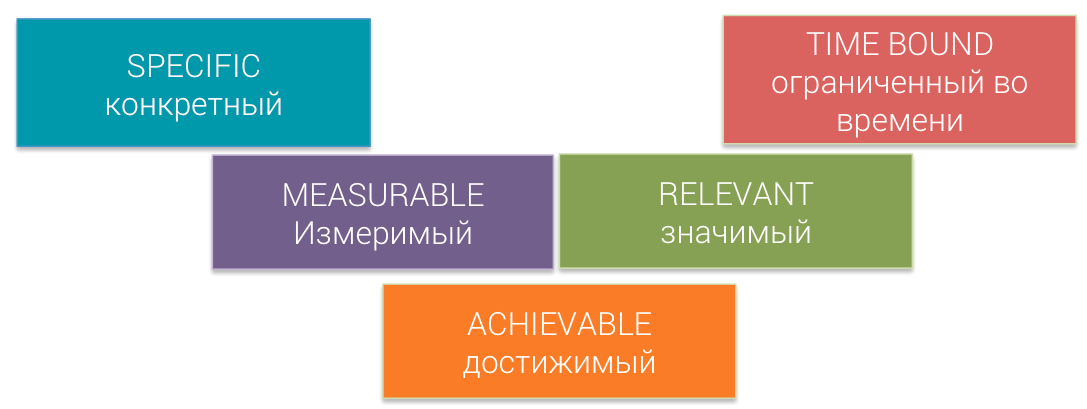 Таблица 1 -  Задачи системы управления охраной трудаТребования СУОТ являются обязательными для всех работников администрации, а также для других лиц, которые находятся на территории, в помещениях и иных сооружениях работодателя.6. Обеспечение функционирования СУОТ. Распределение функциональных обязанностей сотрудниковДля организации и координации работ в области охраны труда утверждено распределение обязанностей и порядка взаимодействия лиц, и служб, участвующих в обеспечении охраны труда.Порядок организации работы по охране труда в обществе определяется ее Уставом, Правилами внутреннего трудового распорядка, должностными инструкциями, требованиями настоящего Положения и локальными актами организации, в части обеспечения охраны труда.В обществе организован и внедрен контроль за соблюдением требований охраны труда на каждом уровне управления.6.1. Выделяются уровни управления охраной труда:Уровень руководителяУровень линейного руководителяУровень работника6.2. Обязанности в области охраны труда на всех уровнях приведены в таблице 1.6.3. Распределение руководителей по уровням управления охраной трудаУровень 1Уровень 2Уровень 37. Процедуры, направленные на достижение целей работодателя в области охраны труда7.1. Обучение работников безопасным методам и приемам труда предусматривает:7.1.1.  Проведение инструктажа по охране труда1.  Для всех принимаемых на работу лиц, а также для работников, переводимых на другую работу, работодатель (или уполномоченное им лицо) обязан проводить инструктаж по охране труда.2.  Все принимаемые на работу лица, а также командированные в организацию работники и работники сторонних организаций, выполняющие работы на выделенном участке, обучающиеся образовательных учреждений соответствующих уровней, проходящие в организации производственную практику, и другие лица, участвующие в производственной деятельности организации, проходят в установленном порядке вводный инструктаж, который проводит специалист по охране труда или работник, на которого приказом работодателя (или уполномоченного им лица) возложены эти обязанности.Вводный инструктаж по охране труда проводится по программе, разработанной на основании законодательных и иных нормативных правовых актов Российской Федерации с учетом специфики деятельности организации и утвержденной в установленном порядке работодателем (или уполномоченным им лицом). Кроме вводного инструктажа по охране труда, проводится первичный инструктаж на рабочем месте, повторный, внеплановый и целевой инструктажи.Первичный инструктаж на рабочем месте, повторный, внеплановый и целевой инструктажи проводит непосредственный руководитель (производитель) работ (мастер, прораб, преподаватель и так далее), прошедший в установленном порядке обучение по охране труда и проверку знаний требований охраны труда.Проведение инструктажей по охране труда включает в себя ознакомление работников с имеющимися опасными или вредными производственными факторами, изучение требований охраны труда, содержащихся в локальных нормативных актах организации, инструкциях по охране труда, технической, эксплуатационной документации, а также применение безопасных методов и приемов выполнения работ.Инструктаж по охране труда завершается устной проверкой приобретенных работником знаний и навыков безопасных приемов работы лицом, проводившим инструктаж.Проведение всех видов инструктажей регистрируется в соответствующих журналах проведения инструктажей (в установленных случаях - в наряде-допуске на производство работ) с указанием подписи инструктируемого и подписи инструктирующего, а также даты проведения инструктажа. Первичный инструктаж на рабочем месте проводится до начала самостоятельной работы:со всеми вновь принятыми в организацию работниками, включая работников, выполняющих работу на условиях трудового договора, заключенного на срок до двух месяцев или на период выполнения сезонных работ, в свободное от основной работы время (совместители);с работниками организации, переведенными в установленном порядке из другого структурного подразделения, либо работниками, которым поручается выполнение новой для них работы;с командированными работниками сторонних организаций, обучающимися образовательных учреждений соответствующих уровней, проходящими производственную практику (практические занятия), и другими лицами, участвующими в производственной деятельности организации.Первичный инструктаж на рабочем месте проводится руководителями структурных подразделений организации по программам, разработанным и утвержденным в установленном порядке в соответствии с требованиями законодательных и иных нормативных правовых актов по охране труда, локальных нормативных актов организации, инструкций по охране труда, технической и эксплуатационной документации.Работники, не связанные с эксплуатацией, обслуживанием, испытанием, наладкой и ремонтом оборудования, использованием электрифицированного или иного инструмента, хранением и применением сырья и материалов, могут освобождаться от прохождения первичного инструктажа на рабочем месте. Перечень профессий и должностей работников, освобожденных от прохождения первичного инструктажа на рабочем месте, утверждается работодателем.5.  Повторный инструктаж проходят все работники, не освобожденные от инструктажа, не реже одного раза в шесть месяцев по программам, разработанным для проведения первичного инструктажа на рабочем месте.6.  Внеплановый инструктаж проводится:при введении в действие новых или изменении законодательных и иных нормативных правовых актов, содержащих требования охраны труда, а также инструкций по охране труда;при изменении технологических процессов, замене или модернизации оборудования, приспособлений, инструмента и других факторов, влияющих на безопасность труда;при нарушении работниками требований охраны труда, если эти нарушения создали реальную угрозу наступления тяжких последствий (несчастный случай на производстве, авария и т.п.);по требованию должностных лиц органов государственного надзора и контроля;по решению работодателя (или уполномоченного им лица).7.  Целевой инструктаж проводится при выполнении разовых работ, при ликвидации последствий аварий, стихийных бедствий и работ, на которые оформляются наряд-допуск, разрешение или другие специальные документы, а также при проведении в организации массовых мероприятий.8.  Конкретный порядок, условия, сроки и периодичность проведения всех видов инструктажей по охране труда работников отдельных отраслей и организаций регулируются соответствующими отраслевыми и межотраслевыми нормативными правовыми актами по безопасности и охране труда.7.1.2. Обучение работников рабочих профессий Работодатель (или уполномоченное им лицо) обязан организовать в течение месяца после приема на работу обучение безопасным методам и приемам выполнения работ всех поступающих на работу лиц, а также лиц, переводимых на другую работу.Обучение по охране труда проводится при подготовке работников рабочих профессий, переподготовке и обучении их другим рабочим профессиям.2.  Работодатель обеспечивает обучение лиц, принимаемых на работу с вредными и (или) опасными условиями труда, безопасным методам и приемам выполнения работ со стажировкой на рабочем месте и сдачей экзаменов, а в процессе трудовой деятельности - проведение периодического обучения по охране труда и проверки знаний требований охраны труда. Работники рабочих профессий, впервые поступившие на указанные работы либо имеющие перерыв в работе по профессии (виду работ) более года, проходят обучение и проверку знаний требований охраны труда в течение первого месяца после назначения на эти работы.3. Порядок, форма, периодичность и продолжительность обучения по охране труда и проверки знаний требований охраны труда работников рабочих профессий устанавливаются работодателем (или уполномоченным им лицом) в соответствии с нормативными правовыми актами, регулирующими безопасность конкретных видов работ.4. Работодатель (или уполномоченное им лицо) организует проведение периодического, не реже одного раза в год, обучения работников рабочих профессий оказанию первой помощи пострадавшим. Вновь принимаемые на работу проходят обучение по оказанию первой помощи пострадавшим в сроки, установленные работодателем (или уполномоченным им лицом), но не позднее одного месяца после приема на работу.7.1.3. Обучение руководителей и специалистов Руководители и специалисты организаций проходят специальное обучение по охране труда в объеме должностных обязанностей при поступлении на работу в течение первого месяца, далее - по мере необходимости, но не реже одного раза в три года.Вновь назначенные на должность руководители и специалисты организации допускаются к самостоятельной деятельности после их ознакомления работодателем (или уполномоченным им лицом) с должностными обязанностями, в том числе по охране труда, с действующими в организации локальными нормативными актами, регламентирующими порядок организации работ по охране труда, условиями труда на вверенных им объектах (структурных подразделениях организации). Обучение по охране труда руководителей и специалистов проводится по соответствующим программам по охране труда непосредственно самой организацией или образовательными учреждениями профессионального образования, учебными центрами и другими учреждениями и организациями, осуществляющими образовательную деятельность (далее - обучающие организации), при наличии у них лицензии на право ведения образовательной деятельности, преподавательского состава, специализирующегося в области охраны труда, и соответствующей материально-технической базы.Обучение по охране труда проходят:руководители организаций, заместители руководителей организаций, курирующие вопросы охраны труда, заместители главных инженеров по охране труда; руководители, специалисты, инженерно-технические работники, осуществляющие организацию, руководство и проведение работ на рабочих местах и в производственных подразделениях, а также контроль и технический надзор за проведением работ; - в обучающих организациях;специалисты служб охраны труда, работники, на которых работодателем возложены обязанности организации работы по охране труда, члены комитетов (комиссий) по охране труда - в обучающих организациях;члены комиссий по проверке знаний требований охраны труда организаций - в обучающих организациях;Руководители и специалисты организации могут проходить обучение по охране труда и проверку знаний требований охраны труда в самой организации, имеющей комиссию по проверке знаний требований охраны труда.4.  Обучение по охране труда руководителей и специалистов в организации проводится по программам обучения по охране труда, разрабатываемым на основе примерных учебных планов и программ обучения по охране труда, утверждаемым работодателем.5.  В процессе обучения по охране труда руководителей и специалистов проводятся лекции, семинары, собеседования, индивидуальные или групповые консультации, деловые игры и т.д., могут использоваться элементы самостоятельного изучения программы по охране труда, модульные и компьютерные программы, а также дистанционное обучение.7.1.4. Проверка знаний требований охраны труда.1.  Проверку теоретических знаний требований охраны труда и практических навыков безопасной работы работников рабочих профессий проводят непосредственные руководители работ в объеме знаний требований правил и инструкций по охране труда, а при необходимости - в объеме знаний дополнительных специальных требований безопасности и охраны труда.2.  Руководители и специалисты организаций проходят очередную проверку знаний требований охраны труда не реже одного раза в три года.3.  Внеочередная проверка знаний требований охраны труда работников организаций независимо от срока проведения предыдущей проверки проводится:при введении новых или внесении изменений и дополнений в действующие законодательные и иные нормативные правовые акты, содержащие требования охраны труда. При этом осуществляется проверка знаний только этих законодательных и нормативных правовых актов;при вводе в эксплуатацию нового оборудования и изменениях технологических процессов, требующих дополнительных знаний по охране труда работников. В этом случае осуществляется проверка знаний требований охраны труда, связанных с соответствующими изменениями;при назначении или переводе работников на другую работу, если новые обязанности требуют дополнительных знаний по охране труда (до начала исполнения ими своих должностных обязанностей);по требованию должностных лиц федеральной инспекции труда, других органов государственного надзора и контроля, а также федеральных органов исполнительной власти и органов исполнительной власти субъектов Российской Федерации в области охраны труда, органов местного самоуправления, а также работодателя (или уполномоченного им лица) при установлении нарушений требований охраны труда и недостаточных знаний требований безопасности и охраны труда;после происшедших аварий и несчастных случаев, а также при выявлении неоднократных нарушений работниками организации требований нормативных правовых актов по охране труда;при перерыве в работе в данной должности более одного года.Объем и порядок процедуры внеочередной проверки знаний требований охраны труда определяется стороной, инициирующей ее проведение.4.  Для проведения проверки знаний требований охраны труда работников в организациях приказом работодателя создается комиссия по проверке знаний требований охраны труда в составе не менее трех человек, прошедших обучение по охране труда и проверку знаний требований охраны труда в установленном порядке.Комиссия по проверке знаний требований охраны труда состоит из председателя, заместителя (заместителей) председателя, секретаря и членов комиссии.5. Проверка знаний требований охраны труда работников, в том числе руководителей, организаций проводится в соответствии с нормативными правовыми актами по охране труда, обеспечение и соблюдение требований которых входит в их обязанности с учетом их должностных обязанностей, характера производственной деятельности.6. Результаты проверки знаний требований охраны труда работников организации оформляются протоколом.7. Работнику, успешно прошедшему проверку знаний требований охраны труда, выдается удостоверение за подписью председателя комиссии по проверке знаний требований охраны труда, заверенное печатью организации (при наличии печати), проводившей обучение по охране труда и проверку знаний требований охраны труда.8. Работник, не прошедший проверки знаний требований охраны труда при обучении, обязан после этого пройти повторную проверку знаний в срок не позднее одного месяца.9. Обучающие организации могут осуществлять проверку знаний требований охраны труда только тех работников, которые проходили в них обучение по охране труда.Порядок Разработки инструкций по охране трудаТребования, предъявляемые к разработке и утверждению инструкций по охране труда для работников разработаны на основе Методических рекомендаций по разработке государственных нормативных требований охраны труда.Инструкция по охране труда для работника разрабатывается исходя из его должности, профессии или вида выполняемой работы.Разработка инструкции по охране труда для работника осуществляется с учетом статьи 212 Трудового кодекса Российской Федерации.Инструкция по охране труда для работника разрабатывается на основе межотраслевой или отраслевой типовой инструкции по охране труда (а при ее отсутствии - межотраслевых или отраслевых правил по охране труда), требований безопасности, изложенных в эксплуатационной и ремонтной документации организаций - изготовителей оборудования, а также в технологической документации организации с учетом конкретных условий производства. Эти требования излагаются применительно к должности, профессии работника или виду выполняемой работы.Для вводимых в действие новых и реконструированных производств допускается разработка временных инструкций по охране труда для работников.Временные инструкции по охране труда для работников обеспечивают безопасное ведение технологических процессов (работ) и безопасную эксплуатацию оборудования. Они разрабатываются на срок до приемки указанных производств в эксплуатацию.Проверку и пересмотр инструкций по охране труда для работников организует работодатель. Пересмотр инструкций должен производиться не реже одного раза в 5 лет.Инструкции по охране труда для работников могут досрочно пересматриваться:а) при пересмотре межотраслевых и отраслевых правил и типовых инструкций по охране труда;б) изменении условий труда работников;в) внедрении новой техники и технологии;г) по результатам анализа материалов расследования аварий, несчастных случаев на производстве и профессиональных заболеваний;д) по требованию представителей органов по труду субъектов Российской Федерации или органов федеральной инспекции труда.Если в течение срока действия инструкции по охране труда для работника условия его труда не изменились, то ее действие продлевается на следующий срок.Действующие в подразделении инструкции по охране труда для работников структурного подразделения организации, а также перечень этих инструкций хранятся у руководителя этого подразделения.Местонахождение инструкций по охране труда для работников рекомендуется определять руководителю структурного подразделения организации с учетом обеспечения доступности и удобства ознакомления с ними.Инструкции по охране труда для работников могут быть выданы им на руки для изучения при первичном инструктаже либо вывешены на рабочих местах или участках, либо хранятся в ином месте, доступном для работников.В инструкцию по охране труда рекомендуется включать разделы:1. Общие требования охраны труда.2. Требования охраны труда перед началом работы.3. Требования охраны труда во время работы.4. Требования охраны труда в аварийных ситуациях.5. Требования охраны труда по окончании работы. При необходимости в межотраслевую или отраслевую типовую инструкцию по охране труда можно включать другие разделы.В разделе "Общие требования охраны труда" рекомендуется отражать:- указания о необходимости соблюдения правил внутреннего распорядка;- требования по выполнению режимов труда и отдыха;- перечень опасных и вредных производственных факторов, которые могут воздействовать на работника в процессе работы;- перечень спецодежды, спецобуви и других средств индивидуальной защиты, выдаваемых работникам в соответствии с установленными правилами и нормами;- порядок уведомления администрации о случаях травмирования работника и неисправности оборудования, приспособлений и инструмента;- правила личной гигиены, которые должен знать и соблюдать работник при выполнении работы.В раздел "Требования охраны труда перед началом работы" рекомендуется включать:- порядок подготовки рабочего места, средств индивидуальной защиты;- порядок проверки исправности оборудования, приспособлений и инструмента, ограждений, сигнализации, блокировочных и других устройств, защитного заземления, вентиляции, местного освещения и т.п.;- порядок приема и передачи смены в случае непрерывного технологического процесса и работы оборудования.В разделе "Требования охраны труда во время работы" рекомендуется предусматривать:- способы и приемы безопасного выполнения работ, использования оборудования, транспортных средств, грузоподъемных механизмов, приспособлений и инструментов;- требования безопасного обращения с исходными материалами;- указания по безопасному содержанию рабочего места;- действия, направленные на предотвращение аварийных ситуаций;- требования, предъявляемые к использованию средств индивидуальной защиты работников.В разделе "Требования охраны труда в аварийных ситуациях" рекомендуется излагать:- перечень основных возможных аварийных ситуаций и причины, их вызывающие;- действия работников при возникновении аварий и аварийных ситуаций;- действия по оказанию первой помощи пострадавшим при травмировании, отравлении и других повреждениях здоровья.В разделе "Требования охраны труда по окончании работ" рекомендуется отражать:- порядок отключения, остановки, разборки, очистки и смазки оборудования, приспособлений, машин, механизмов и аппаратуры;- порядок уборки отходов, полученных в ходе производственной деятельности;- требования соблюдения личной гигиены;- порядок извещения руководителя работ о недостатках, влияющих на безопасность труда, обнаруженных во время работы.7.2. Процедура организации и проведения оценки условий труда1. Специальная оценка условий труда является единым комплексом последовательно осуществляемых мероприятий по идентификации вредных и (или) опасных факторов производственной среды и трудового процесса (далее также - вредные и (или) опасные производственные факторы) и оценке уровня их воздействия на работника с учетом отклонения их фактических значений от установленных нормативов (гигиенических нормативов) условий труда и применения средств индивидуальной и коллективной защиты работников.2. По результатам проведения специальной оценки условий труда устанавливаются классы (подклассы) условий труда на рабочих местах.3. Специальная оценка условий труда не проводится в отношении условий труда дистанционных работников.7.2.1. Права и обязанности работодателя в связи с проведением специальной оценки условий труда1. Работодатель вправе:1) требовать от организации, проводящей специальную оценку условий труда, обоснования результатов ее проведения;2) проводить внеплановую специальную оценку условий труда в порядке, установленном настоящим Федеральным законом;3) требовать от организации, проводящей специальную оценку условий труда, документы, подтверждающие ее соответствие требованиям, установленным статьей 19 настоящего Федерального закона;4) обжаловать в порядке, установленном статьей 26 настоящего Федерального закона, действия (бездействие) организации, проводящей специальную оценку условий труда;5) требовать от организации, проводящей специальную оценку условий труда, в порядке, установленном настоящим Федеральным законом, подтверждения внесения сведений о результатах проведения специальной оценки условий труда в Федеральную государственную информационную систему учета результатов проведения специальной оценки условий труда (далее - информационная система учета).2. Работодатель обязан:1) обеспечить проведение специальной оценки условий труда, в том числе внеплановой специальной оценки условий труда;2) предоставить организации, проводящей специальную оценку условий труда, необходимые сведения, документы и информацию, которые предусмотрены гражданско-правовым договором и которые характеризуют условия труда на рабочих местах, а также разъяснения по вопросам проведения специальной оценки условий труда и предложения работников по осуществлению на их рабочих местах идентификации потенциально вредных и (или) опасных производственных факторов (при наличии таких предложений);3) не предпринимать каких бы то ни было преднамеренных действий, направленных на сужение круга вопросов, подлежащих выяснению при проведении специальной оценки условий труда и влияющих на результаты ее проведения;4) ознакомить в письменной форме работника с результатами проведения специальной оценки условий труда на его рабочем месте;5) давать работнику необходимые разъяснения по вопросам проведения специальной оценки условий труда на его рабочем месте;6) реализовывать мероприятия, направленные на улучшение условий труда работников, с учетом результатов проведения специальной оценки условий труда;7) рассмотреть замечания и возражения работника относительно результатов специальной оценки условий труда и принять решение о проведении в случае необходимости внеплановой специальной оценки условий труда.7.2.2. Права и обязанности работника в связи с проведением специальной оценки условий труда1. Работник вправе:1) присутствовать при проведении специальной оценки условий труда на его рабочем месте;2) обращаться к работодателю, его представителю, организации, проводящей специальную оценку условий труда, эксперту организации, проводящей специальную оценку условий труда (далее также - эксперт), с предложениями по осуществлению на его рабочем месте идентификации потенциально вредных и (или) опасных производственных факторов и за получением разъяснений по вопросам проведения специальной оценки условий труда на его рабочем месте;3) обжаловать результаты проведения специальной оценки условий труда на его рабочем месте в соответствии со статьей 26 настоящего Федерального закона;4) представлять работодателю, организации, проводящей специальную оценку условий труда, и (или) в выборный орган первичной профсоюзной организации или иного представительного органа работников (при наличии) в письменном виде замечания и возражения относительно результатов специальной оценки условий труда, проведенной на его рабочем месте.2. Работник обязан ознакомиться с результатами проведенной на его рабочем месте специальной оценки условий труда.7.2.3. Права и обязанности организации, проводящей специальную оценку условий труда1. Организация, проводящая специальную оценку условий труда, вправе:1) отказаться от проведения специальной оценки условий труда, если при ее проведении возникла либо может возникнуть угроза жизни или здоровью работников такой организации;2) обжаловать в установленном порядке предписания должностных лиц федерального органа исполнительной власти, уполномоченного на проведение федерального государственного надзора за соблюдением трудового законодательства и иных нормативных правовых актов, содержащих нормы трудового права, и его территориальных органов.2. Организация, проводящая специальную оценку условий труда, обязана:1) предоставлять по требованию работодателя, а также давать работникам разъяснения по вопросам проведения специальной оценки условий труда на их рабочих местах;2) предоставлять по требованию работодателя документы, подтверждающие соответствие этой организации требованиям, установленным законодательством;3) применять утвержденные и аттестованные в порядке, установленном законодательством Российской Федерации об обеспечении единства измерений, методики (методы) измерений и соответствующие им средства измерений, прошедшие поверку и внесенные в Федеральный информационный фонд по обеспечению единства измерений, и (или) методики (методы) измерений, предназначенные для выполнения прямых измерений и соответствующие им средства измерений утвержденного типа, прошедшие поверку в порядке, установленном законодательством Российской Федерации об обеспечении единства измерений (далее - поверка);4) не приступать к проведению специальной оценки условий труда либо приостанавливать ее проведение в случаях:а) непредставления работодателем необходимых сведений, документов и информации, которые предусмотрены гражданско-правовым договором, и которые характеризуют условия труда на рабочих местах, а также разъяснений по вопросам проведения специальной оценки условий труда;б) отказа работодателя обеспечить условия, необходимые для проведения исследований (испытаний) и измерений идентифицированных вредных и (или) опасных производственных факторов, в соответствии с гражданско-правовым договором;5) хранить коммерческую и иную охраняемую законом тайну, ставшую известной этой организации в связи с осуществлением деятельности в соответствии с настоящим Федеральным законом.7.2.4. Применение результатов проведения специальной оценки условий труда1. Результаты проведения специальной оценки условий труда могут применяться для:1) разработки и реализации мероприятий, направленных на улучшение условий труда работников;2) информирования работников об условиях труда на рабочих местах, о существующем риске повреждения их здоровья, о мерах по защите от воздействия вредных и (или) опасных производственных факторов и о полагающихся работникам, занятым на работах с вредными и (или) опасными условиями труда, гарантиях и компенсациях;3) обеспечения работников средствами индивидуальной защиты, а также оснащения рабочих мест средствами коллективной защиты;4) осуществления контроля за состоянием условий труда на рабочих местах;5) организации в случаях, установленных законодательством Российской Федерации, обязательных предварительных (при поступлении на работу) и периодических (в течение трудовой деятельности) медицинских осмотров работников;6) установления работникам предусмотренных Трудовым кодексом Российской Федерации гарантий и компенсаций;7) установления дополнительного тарифа страховых взносов в Пенсионный фонд Российской Федерации с учетом класса (подкласса) условий труда на рабочем месте;8) расчета скидок (надбавок) к страховому тарифу на обязательное социальное страхование от несчастных случаев на производстве и профессиональных заболеваний;9) обоснования финансирования мероприятий по улучшению условий и охраны труда, в том числе за счет средств на осуществление обязательного социального страхования от несчастных случаев на производстве и профессиональных заболеваний;10) подготовки статистической отчетности об условиях труда;11) решения вопроса о связи возникших у работников заболеваний с воздействием на работников на их рабочих местах вредных и (или) опасных производственных факторов, а также расследования несчастных случаев на производстве и профессиональных заболеваний;12) рассмотрения и урегулирования разногласий, связанных с обеспечением безопасных условий труда, между работниками и работодателем и (или) их представителями;13) определения в случаях, установленных федеральными законами и иными нормативными правовыми актами Российской Федерации, и с учетом государственных нормативных требований охраны труда видов санитарно-бытового обслуживания и медицинского обеспечения работников, их объема и условий их предоставления;14) принятия решения об установлении предусмотренных трудовым законодательством ограничений для отдельных категорий работников;15) оценки уровней профессиональных рисков;16) иных целей, предусмотренных настоящим Федеральным законом, иными федеральными законами и нормативными правовыми актами Российской Федерации.2. Результаты проведения специальной оценки условий труда могут применяться при условии, если сведения о них внесены в информационную систему учета в порядке, установленном законодательством. 7.2.5. Организация проведения специальной оценки условий труда1. Обязанности по организации и финансированию проведения специальной оценки условий труда возлагаются на работодателя.2. Специальная оценка условий труда проводится совместно работодателем и организацией привлекаемыми работодателем на основании гражданско-правового договора.3. Специальная оценка условий труда проводится в соответствии с методикой ее проведения.4. Специальная оценка условий труда на рабочем месте проводится не реже чем один раз в пять лет, если иное не установлено настоящим Федеральным законом. Указанный срок исчисляется со дня внесения сведений о результатах проведения специальной оценки условий труда в информационную систему учета в порядке, установленном настоящим Законодательством.5. Для организации и проведения специальной оценки условий труда работодателем образуется комиссия по проведению специальной оценки условий труда (далее - комиссия), число членов которой должно быть нечетным, а также утверждается график проведения специальной оценки условий труда.6. В состав комиссии включаются представители работодателя, в том числе специалист по охране труда. Состав и порядок деятельности комиссии утверждаются приказом (распоряжением) работодателя.7. В случае, если вредные и (или) опасные производственные факторы на рабочем месте не идентифицированы, условия труда на данном рабочем месте признаются комиссией допустимыми, а исследования (испытания) и измерения вредных и (или) опасных производственных факторов не проводятся.5. В случае, если вредные и (или) опасные производственные факторы на рабочем месте идентифицированы, комиссия принимает решение о проведении исследований (испытаний) и измерений данных вредных и (или) опасных производственных факторов.7.2.6. Классификация условий труда1. Условия труда по степени вредности и (или) опасности подразделяются на четыре класса - оптимальные, допустимые, вредные и опасные условия труда.2. Оптимальными условиями труда (1 класс) являются условия труда, при которых воздействие на работника вредных и (или) опасных производственных факторов отсутствует или уровни воздействия которых не превышают уровни, установленные нормативами (гигиеническими нормативами) условий труда и принятые в качестве безопасных для человека, и создаются предпосылки для поддержания высокого уровня работоспособности работника.3. Допустимыми условиями труда (2 класс) являются условия труда, при которых на работника воздействуют вредные и (или) опасные производственные факторы, уровни воздействия которых не превышают уровни, установленные нормативами (гигиеническими нормативами) условий труда, а измененное функциональное состояние организма работника восстанавливается во время регламентированного отдыха или к началу следующего рабочего дня (смены).4. Вредными условиями труда (3 класс) являются условия труда, при которых уровни воздействия вредных и (или) опасных производственных факторов превышают уровни, установленные нормативами (гигиеническими нормативами) условий труда, в том числе:1) подкласс 3.1 (вредные условия труда 1 степени) - условия труда, при которых на работника воздействуют вредные и (или) опасные производственные факторы, после воздействия которых измененное функциональное состояние организма работника восстанавливается, как правило, при более длительном, чем до начала следующего рабочего дня (смены), прекращении воздействия данных факторов, и увеличивается риск повреждения здоровья;2) подкласс 3.2 (вредные условия труда 2 степени) - условия труда, при которых на работника воздействуют вредные и (или) опасные производственные факторы, уровни воздействия которых способны вызвать стойкие функциональные изменения в организме работника, приводящие к появлению и развитию начальных форм профессиональных заболеваний или профессиональных заболеваний легкой степени тяжести (без потери профессиональной трудоспособности), возникающих после продолжительной экспозиции (пятнадцать и более лет);3) подкласс 3.3 (вредные условия труда 3 степени) - условия труда, при которых на работника воздействуют вредные и (или) опасные производственные факторы, уровни воздействия которых способны вызвать стойкие функциональные изменения в организме работника, приводящие к появлению и развитию профессиональных заболеваний легкой и средней степени тяжести (с потерей профессиональной трудоспособности) в период трудовой деятельности;4) подкласс 3.4 (вредные условия труда 4 степени) - условия труда, при которых на работника воздействуют вредные и (или) опасные производственные факторы, уровни воздействия которых способны привести к появлению и развитию тяжелых форм профессиональных заболеваний (с потерей общей трудоспособности) в период трудовой деятельности.5. Опасными условиями труда (4 класс) являются условия труда, при которых на работника воздействуют вредные и (или) опасные производственные факторы, уровни воздействия которых в течение всего рабочего дня (смены) или его части способны создать угрозу жизни работника, а последствия воздействия данных факторов обусловливают высокий риск развития острого профессионального заболевания в период трудовой деятельности.6. Гарантии и компенсации, предоставляемые работникам, занятым на вредном и (или) опасном производстве представлены в Таблице 27. Все рабочие места, на которых выявлены вредные и (или) опасные производственные факторы, каждые пять лет подлежат повторной процедуре специальной оценки (ч. 4 ст. 8 Закона N 426-ФЗ).Таблица 2 – Гарантии и компенсации, предоставляемые работникам, занятым на вредном и (или) опасном производстве7.3. Процедура управления профессиональными рисками7.3.1. Оценка рисков — это процесс, ключевыми элементами которого являются идентификация рисков (выявление опасностей), анализ рисков (оценка уровней профессиональных рисков) и сравнительный анализ рисков. На основе анализа полученных данных по ключевым элементам системы производится обработка рисков. В результате появляется инструмент прогнозирования рисков производственной среды и определения методов предотвращения опасностей, следствием чего будет снижение уровней профессиональных рисков. 7.3.2. С целью организации процедуры управления профессиональными рисками работодатель исходя из специфики своей деятельности устанавливает (определяет) порядок реализации следующих мероприятий по управлению профессиональными рисками:а) выявление опасностей;б) оценка уровней профессиональных рисков;в) снижение уровней профессиональных рисков.7.3.3. Идентификация опасностей, представляющих угрозу жизни и здоровью работников, и составление их перечня осуществляются работодателем с привлечением службы (специалиста) охраны труда, комитета (комиссии) по охране труда, работников или уполномоченных ими представительных органов.7.3.4. В качестве опасностей, представляющих угрозу жизни и здоровью работников, работодатель исходя из специфики своей деятельности вправе рассматривать любые из следующих:а) механические опасности:б) электрические опасности:в) термические опасности:г) опасности, связанные с воздействием микроклимата и климатические опасности:д) опасности из-за недостатка кислорода в воздухе:е) барометрические опасности:ж) опасности, связанные с воздействием химического фактора:з) опасности, связанные с воздействием аэрозолей преимущественно фиброгенного действия:и) опасности, связанные с воздействием биологического фактора:к) опасности, связанные с воздействием тяжести и напряженности трудового процесса:л) опасности, связанные с воздействием шума:м) опасности, связанные с воздействием вибрации:н) опасности, связанные с воздействием световой среды:о) опасности, связанные с воздействием неионизирующих излучений:п) опасности, связанные с воздействием ионизирующих излучений:р) опасности, связанные с воздействием животных:с) опасности, связанные с воздействием насекомых:т) опасности, связанные с воздействием растений:у) опасность утонуть:ф) опасность расположения рабочего места:х) опасности, связанные с организационными недостатками:ц) опасности пожара:ч) опасности обрушения:ш) опасности транспорта:щ) опасность, связанная с дегустацией пищевых продуктов:ы) опасности насилия:э) опасности взрыва:ю) опасности, связанные с применением средств индивидуальной защиты:7.3.5.  При рассмотрении перечисленных опасностей работодателем устанавливается порядок проведения анализа, оценки и упорядочивания всех выявленных опасностей исходя из приоритета необходимости исключения или снижения уровня создаваемого ими профессионального риска и с учетом не только штатных условий своей деятельности, но и случаев отклонений в работе, в том числе связанных с возможными авариями.7.3.6. Методы оценки уровня профессиональных рисков определяются работодателем с учетом характера своей деятельности и сложности выполняемых операций.7.3.7. При описании процедуры управления профессиональными рисками работодателем учитывается следующее:а) управление профессиональными рисками осуществляется с учетом текущей, прошлой и будущей деятельности работодателя;б) тяжесть возможного ущерба растет пропорционально увеличению числа людей, подвергающихся опасности;в) все оцененные профессиональные риски подлежат управлению;г) процедуры выявления опасностей и оценки уровня профессиональных рисков должны постоянно совершенствоваться и поддерживаться в рабочем состоянии с целью обеспечения эффективной реализации мер по их снижению;д) эффективность разработанных мер по управлению профессиональными рисками должна постоянно оцениваться.7.3.8. К мерам по исключению или снижению уровней профессиональных рисков относятся:а) исключение опасной работы (процедуры);б) замена опасной работы (процедуры) менее опасной;в) реализация инженерных (технических) методов ограничения риска воздействия опасностей на работников;г) реализация административных методов ограничения времени воздействия опасностей на работников;д) использование средств индивидуальной защиты;е) страхование профессионального риска.7.3.9. Оценка профессиональных рисков проводится при действующем штатном технологическом процессе.7.4. Организация и проведение наблюдения за состоянием здоровья работников. Проведения работникам медосмотровДанная процедура проводится в соответствии со ст. 212, 213 Трудового кодекса Российской Федерации, приказом Минздравсоцразвития России от 12 апреля 2011 года № 302н «Об утверждении перечней вредных и (или) опасных производственных факторов и работ, при выполнении которых проводятся обязательные предварительные и периодические медицинские осмотры (обследования), и Порядка проведения обязательных предварительных и периодических медицинских осмотров (обследований) работников, занятых на тяжелых работах и на работах с вредными и (или) опасными условиями труда» (далее – Порядок), Постановлением Совета Министров - Правительства РФ от 28 апреля 1993 года № 377 «О реализации Закона Российской Федерации «О психиатрической помощи и гарантиях прав граждан при ее оказании», Постановлением Правительства РФ от 23 сентября 2002 года № 695 «О прохождении обязательного психиатрического освидетельствования работниками, осуществляющими отдельные виды деятельности, в том числе деятельность, связанную с источниками повышенной опасности (с влиянием вредных веществ и неблагоприятных производственных факторов), а также работающими в условиях повышенной опасности», а также в целях медицинского обследования работников работающих с вредными, неблагоприятными условиями труда, приказом Минздрава РФ от 29 июня 2000 года № 229  «О профессиональной гигиенической подготовке и аттестации должностных лиц и работников организаций».7.5. Процедура информирования работников об условиях труда на рабочих местах, уровнях профессиональных рисков, а так же, о предоставляемых им гарантиях, полагающихся компенсациях.С целью организации процедуры информирования работников об условиях труда на их рабочих местах, уровнях профессиональных рисков, а также о предоставляемых им гарантиях, полагающихся компенсациях работодатель исходя из специфики своей деятельности устанавливает (определяет) формы такого информирования и порядок их осуществления.7.5.2. Информирование может осуществляться в форме:а) включения соответствующих положений в трудовой договор работника;б) ознакомления работника с результатами специальной оценки условий труда на его рабочем месте;в) размещения сводных данных о результатах проведения специальной оценки условий труда на рабочих местах;г) проведения совещаний, круглых столов, семинаров, конференций, встреч заинтересованных сторон, переговоров;д) изготовления и распространения информационных бюллетеней, плакатов, иной печатной продукции, видео- и аудиоматериалов;е) использования информационных ресурсов в информационно-телекоммуникационной сети "Интернет";ж) размещения соответствующей информации в общедоступных местах.7.6. Процедура обеспечения оптимальных режимов труда и отдыха работниковПроцедура обеспечения оптимальных режимов труда и отдыха работников реализуется в администрации МО «Кужорское сельское поселение» в соответствии с «Правилами внутреннего трудового распорядка».7.7. Процедура обеспечения работников средствами индивидуальной защиты (СИЗ)7.7.1. С целью организации процедуры обеспечения работников средствами индивидуальной защиты, смывающими и обезвреживающими средствами работодатель исходя из специфики своей деятельности устанавливает (определяет):а) порядок выявления потребности в обеспечении работников средствами индивидуальной защиты, смывающими и обезвреживающими средствами;б) порядок обеспечения работников средствами индивидуальной защиты, смывающими и обезвреживающими средствами, включая организацию учета, хранения, дезактивации, химической чистки, стирки и ремонта средств индивидуальной защиты;в) перечень профессий (должностей) работников и положенных им средств индивидуальной защиты, смывающих и обезвреживающих средств.7.7.2. В целях выявления потребности в обеспечении работников средствами индивидуальной защиты, смывающими и обезвреживающими средствами работодателем определяются наименование, реквизиты и содержание типовых норм выдачи работникам средств индивидуальной защиты, смывающих и обезвреживающих средств, применение которых обязательно.7.7.3. Выдача работникам средств индивидуальной защиты, смывающих и обезвреживающих средств сверх установленных норм их выдачи или в случаях, не определенных типовыми нормами их выдачи, осуществляется в зависимости от результатов проведения процедур оценки условий труда и уровней профессиональных рисков.7.7.4. В администрации издается распоряжение «Об утверждении норм выдачи специальной одежды, специальной обуви и других средств индивидуальной защиты для сотрудников. Данным приказом:Утверждены нормы выдачи специальной одежды, специальной обуви и других средств индивидуальной защиты работникам;Назначены руководители соответствующих структурных подразделений ответственными: за своевременную подачу заявок на обеспечение сотрудников специальной одеждой, специальной обувью, другими средствами индивидуальной защиты (далее – СИЗ) в соответствии с утвержденными нормами;  за контроль обеспеченности и применения СИЗ работниками, а также исправности СИЗ.Назначены ответственные лица за хранение, выдачу СИЗ, ведение личных карточек учета выдачи СИЗ:Утверждены правила обеспечения работников специальной одеждой, специальной обувью и другими средствами индивидуальной защиты. 7.8.  Процедура обеспечения безопасного выполнения подрядных работ7.8.1. Оценка, квалификация и отборПри выборе подрядной организации учитываются соответствие ее деятельности требованиям в области ОТ. Перед заключением договора подряда у Исполнителя запрашиваются все необходимые разрешительные документы в области охраны труда необходимые для выполнения конкретных видов работ (например: при работе на высоте – наличие Плана производства работ на высоте, наличие обучения у работников Исполнителя, наличие ответственных лиц, назначенных приказом, наличие системы защиты работников от падения с высоты).При этом особо оценивается политика компании подрядчика в области ОТ и наличие СУОТ, ориентированной на устранение рисков предоставляемого сервиса, квалификацию и компетентность ее работников и наличие специальных программ обучения, учитывающих специфику производства работ, а также предыдущий опыт взаимодействия  с этим подрядчиком.Несоответствие подрядчика требованиям производственной безопасности является основанием для его дисквалификации.7.8.2. УправлениеПодрядчики на протяжении всех этапов работ должны выполнять все соответствующие законодательные требования по ОТ и внутренние требования администрации, которые являются неотъемлемой частью договора. К таким требованиям относятся: Локальные нормативные акты администрации в области ОТ и любые другие письменные уведомления по ОТ или документально оформленные процедуры и инструкции. Требования к подрядчику в ОТ определяются взаимно согласованным договором. Согласование мероприятий по безопасности подрядчика при оформлении Акта-допуска на производство работ в администрации выполняют инициаторы заключенных договоров и руководители соответствующих структурных подразделений, отвечающих за деятельность, услуги по которой оказывают подрядчики. 7.8.3. Исполнение работы подрядчикомДолжностные лица администрации не подменяют соответствующие службы подрядчика, а лишь контролируют и оказывают необходимое содействие.Грубое нарушение требований ОТ или несоблюдение условий договора в части ОТ влечет за собой применение санкций к подрядчику, включая прекращение договора.Рисунок 3 - Процедура обеспечения безопасного выполнения подрядных работВ администрации разработаны типовые договора подряда, куда включен раздел обязанности Исполнителя, содержащий следующие пункты обеспечения безопасности:-  Обеспечить за счет собственных средств выполнение требований промышленной, радиационной безопасности, необходимых противопожарных мероприятий, санитарно-гигиенических требований, мероприятий по охране труда и технике безопасности, охране окружающей среды и зеленых насаждений на  территории Объекта.-  Обеспечить безопасные условия и охрану труда работников Подрядчика в целях сохранения их жизни и здоровья, в том числе нахождение работников Подрядчика и лиц, выполняющих Работу по гражданско-правовым договорам с Подрядчиком, в процессе выполнения Работ в специальной форме и строительных касках.-  Обеспечить своими силами и средствами получение всех необходимых профессиональных допусков и разрешений на право выполнения Работ, требующихся в соответствии с законодательством Российской Федерации и субъекта Российской Федерации.8. Планирование мероприятий по реализации процедур.Планирование общеорганизационных мероприятий по реализации процедур СУОТ8.1. В целях выполнения требований Приказа Министерства здравоохранения и социального развития России от 01.03.2012 № 181н разработаны мероприятия по улучшению условий и охраны труда и снижению уровней профессиональных рисков. 8.2. В Плане отражаются:а) результаты проведенного комитетом (комиссией) по охране труда (при наличии) или работодателем анализа состояния условий и охраны труда у работодателя;б) общий перечень мероприятий, проводимых при реализации процедур;в) ожидаемый результат по каждому мероприятию, проводимому при реализации процедур;г) сроки реализации по каждому мероприятию, проводимому при реализации процедур;д) ответственные лица за реализацию мероприятий, проводимых при реализации процедур, на каждом уровне управления;е) источник финансирования мероприятий, проводимых при реализации процедур.8.3. Образец Положения о планировании и финансировании мероприятий по улучшению условий и охраны труда представлен в Приложении 8.9. Контроль функционирования СУОТ и мониторинг реализации процедур9.1. С целью организации контроля функционирования СУОТ и мониторинга реализации процедур работодатель исходя из специфики своей деятельности устанавливает (определяет) порядок реализации мероприятий, обеспечивающих:а) оценку соответствия состояния условий и охраны труда требованиям охраны труда, соглашениям по охране труда, подлежащим выполнению;б) получение информации для определения результативности и эффективности процедур;в) получение данных, составляющих основу для принятия решений по совершенствованию СУОТ.9.2. Работодатель исходя из специфики своей деятельности определяет основные виды контроля функционирования СУОТ и мониторинга реализации процедур, к которым можно отнести:9.3. Результаты контроля функционирования СУОТ и мониторинга реализации процедур оформляются работодателем в форме акта.9.6. В случаях, когда в ходе проведения контроля функционирования СУОТ и мониторинга реализации процедур выявляется необходимость предотвращения причин невыполнения каких-либо требований, и, как следствие, возможного повторения аварий, несчастных случаев, профессиональных заболеваний, незамедлительно осуществляются корректирующие действия.10. Реагирование на аварии, несчастные случаи и профессиональные заболеванияПроцедура Реагирования на аварии, несчастные случаи и профессиональные заболевания разработана в соответствии со статьёй 229 Трудового кодекса Российской Федерации (далее - Кодекс) и Постановлением Правительства Российской Федерации от 31 августа 2002 г. N 653 "О формах документов, необходимых для расследования и учёта несчастных случаев на производстве, и особенностях расследования несчастных случаев на производстве".10.1. Настоящая процедура устанавливает с учётом статей 227 - 231 Трудового Кодекса обязательные требования по организации и проведению расследования, оформления и учёта несчастных случаев на производстве, происходящих в администрации.Данные требования распространяются на:а) работодателя вступившего в трудовые отношения с работниками;б) физических лиц, состоящих в трудовых отношениях с работодателем в соответствии и на условиях, предусмотренных Кодексом, другими федеральными законами и иными нормативными правовыми актами (далее - работники), включая:- работников, выполняющих работу на условиях трудового договора (в том числе заключённого на срок до двух месяцев или на период выполнения сезонных работ), в том числе в свободное от основной работы время (совместители);- студентов и учащихся образовательных учреждений соответствующего уровня, проходящих производственную практику у работодателя;в) других лиц, участвующих с ведома работодателя (его представителя) в его производственной деятельности своим личным трудом, правоотношения которых не предполагают заключения трудовых договоров (далее - другие лица, участвующие в производственной деятельности работодателя), в том числе:- работников сторонних организаций, направленных по договорённости между работодателями в целях оказания практической помощи по вопросам организации производства;10.2. Расследованию в порядке, установленном статьями 228 и 229 Кодекса, подлежат события, в результате которых работниками или другими лицами, участвующими в производственной деятельности работодателя, были получены увечья или иные телесные повреждения (травмы), в том числе причинённые другими лицами, включая: тепловой удар; ожог; обморожение; утопление; поражение электрическим током (в том числе молнией); укусы и другие телесные повреждения, нанесённые животными и насекомыми; повреждения травматического характера, полученные в результате взрывов, аварий, разрушения зданий, сооружений и конструкций, стихийных бедствий и других чрезвычайных ситуаций, и иные повреждения здоровья, обусловленные воздействием на пострадавшего опасных факторов, повлёкшие за собой необходимость его перевода на другую работу, временную или стойкую утрату им трудоспособности либо его смерть (далее - несчастный случай), происшедшие:а) при непосредственном исполнении трудовых обязанностей или работ по заданию руководителю, в том числе во время служебной командировки, а также при совершении иных правомерных действий в интересах администрации, в том числе направленных на предотвращение несчастных случаев, аварий, катастроф и иных ситуаций чрезвычайного характера;б) на территории учреждения , других объектах и площадях, закреплённых за учреждением на правах владения либо аренды (далее - территория учреждения), либо в ином месте работы в течение рабочего времени (включая установленные перерывы), в том числе во время следования на рабочее место (с рабочего места), а также в течение времени, необходимого для приведения в порядок орудий производства, одежды и т.п. перед началом и после окончания работы, либо при выполнении работ за пределами нормальной продолжительности рабочего времени, в выходные и нерабочие праздничные дни;в) при следовании к месту работы или с работы на транспортном средстве руководителя или сторонней организации, предоставившей его на основании договора с работодателем, а также на личном транспортном средстве в случае использования его в производственных целях в соответствии с документально оформленным соглашением сторон трудового договора или объективно подтверждённым распоряжением руководителя (его представителя) либо с его ведома;г) во время служебных поездок на общественном транспорте, а также при следовании по заданию руководителя (его представителя) к месту выполнения работ и обратно, в том числе пешком;д) при следовании к месту служебной командировки и обратно;е) при привлечении в установленном порядке к участию в ликвидации последствий катастроф, аварий и других чрезвычайных ситуаций природного, техногенного, криминогенного и иного характера.В установленном порядке расследуются также несчастные случаи, происшедшие с руководителя - физическими лицами и их полномочными представителями при непосредственном осуществлении ими трудовой деятельности либо иных действий, обусловленных трудовыми отношениями с работниками.Расследуются в установленном порядке, квалифицируются, оформляются и учитываются в соответствии с требованиями статьи 230 Кодекса и настоящего Положения как связанные с производством несчастные случаи, происшедшие с работниками или другими лицами, участвующими в производственной деятельности руководителя , при исполнении ими трудовых обязанностей или работ по заданию руководителя  (его представителя), а также осуществлении иных правомерных действий, обусловленных трудовыми отношениями с работодателем либо совершаемых в его интересах (далее - несчастные случаи на производстве).10.3. Работники администрации обязаны незамедлительно извещать своего непосредственного или вышестоящего руководителя о каждом происшедшем несчастном случае или об ухудшении состояния своего здоровья в связи с проявлениями признаков острого заболевания (отравления) при осуществлении действий, обусловленных трудовыми отношениями с работодателем.10.4. О каждом страховом случае работодатель (его представитель) в течение суток обязан сообщить в исполнительный орган страховщика (по месту регистрации страхователя).О несчастном случае с числом пострадавших два человека и более (далее - групповой несчастный случай), несчастном случае, в результате которого пострадавшим было получено повреждение здоровья, отнесённое в соответствии с установленными квалифицирующими признаками к категории тяжёлых (далее - тяжёлый несчастный случай), или несчастном случае со смертельным исходом, происшедшем с работниками или другими лицами, участвующими в производственной деятельности руководителя , при обстоятельствах, указанных в пункте 3 настоящего Положения, работодатель (его представитель) в течение суток обязан направить извещение о групповом несчастном случае (тяжёлом несчастном случае, несчастном случае со смертельным исходом) по форме 1 (Приложение 1),  в органы и организации, указанные в статье 228 Кодекса.О групповых несчастных случаях, тяжёлых несчастных случаях и несчастных случаях со смертельным исходом соответствующая государственная инспекция труда в установленном порядке информирует Департамент государственного надзора и контроля за соблюдением законодательства о труде и охране труда Министерства труда и социального развития Российской Федерации. Об указанных несчастных случаях, происшедших в организациях, эксплуатирующих опасные производственные объекты, подконтрольные иным специально уполномоченным органам федерального надзора, территориальный орган федерального надзора направляет информацию по подчинённости (подведомственности) в порядке, установленном соответствующим органом федерального надзора.10.5. Расследование несчастных случаев, происшедших с работниками организаций Российской Федерации (находящихся под юрисдикцией Российской Федерации), временно находившихся в служебной командировке на территории государств - участников СНГ, осуществляется в соответствии с Соглашением о порядке расследования несчастных случаев на производстве, происшедших с работниками при нахождении их вне государства проживания, принятым Советом глав правительств Содружества Независимых Государств в Москве 9 декабря 1994 г. и утверждённым Постановлением Правительства Российской Федерации от 26 июня 1995 г. N 616 (Собрание законодательства Российской Федерации, 1995, N 27, ст. 2584).10.6. Острые профессиональные заболевания (отравления), в отношении которых имеются основания предполагать, что их возникновение обусловлено воздействием вредных производственных факторов, подлежат расследованию в соответствии с Положением о расследовании и учёте профессиональных заболеваний, утверждённым Постановлением Правительства Российской Федерации от 15 декабря 2000 г. N 967 10.7. Особенности формирования комиссий по расследованию несчастных случаев.10.7.1. Расследование несчастных случаев, указанных в п. 3 настоящего Положения, проводится комиссиями по расследованию несчастных случаев (далее - комиссия), образуемыми и формируемыми в соответствии с положениями статьи 229 Кодекса и требованиями настоящего Положения, в зависимости от обстоятельств происшествия, количества пострадавших и характера полученных ими повреждений здоровья. Во всех случаях состав комиссии должен состоять из нечётного числа членов.10.7.2. Расследование несчастных случаев (в том числе групповых), происшедших в учреждении, в результате которых пострадавшие получили повреждения, отнесённые в соответствии с установленными квалифицирующими признаками к категории лёгких, проводится комиссиями, образуемыми генеральным директором (его полномочным представителем) в соответствии с положениями частей 1 и 2 статьи 229 Кодекса, с учётом требований, установленных настоящим Положением. Лица, осуществляющие (осуществлявшие) непосредственный контроль за работой пострадавшего, в состав комиссии не включаются.10.7.3. Несчастные случаи, происшедшие с лицами, направленными в установленном порядке для выполнения работ к другому работодателю и работавшими там под его руководством и контролем (под руководством и контролем его представителей), расследуются комиссией, формируемой и возглавляемой этим работодателем (его представителем). В состав комиссии включается полномочный представитель организации или руководителя - физического лица, направивших упомянутых лиц. Неприбытие или несвоевременное их прибытие не является основанием для изменения сроков расследования.Несчастные случаи, происшедшие на территории администрации с работниками сторонних организаций и другими лицами при исполнении ими трудовых обязанностей или задания направившего их руководителя (его представителя), расследуются комиссией, формируемой и возглавляемой этим работодателем (его представителем). При необходимости в состав комиссии могут включаться представители организации, за которой закреплена данная территория на правах владения или аренды.Несчастные случаи, происшедшие с работниками и другими лицами, выполнявшими работу по заданию руководителя (его представителя) на выделенном в установленном порядке участке сторонней организации, расследуются комиссией, формируемой и возглавляемой работодателем (его представителем), производящим работу, с обязательным участием представителя организации, на территории которой производилась эта работа.10.7.4. Несчастные случаи, происшедшие с работниками при выполнении работы по совместительству, расследуются комиссией, формируемой и возглавляемой работодателем (его представителем), у которого фактически производилась работа по совместительству. В этом случае комиссия, проводившая расследование, информирует о результатах расследования и сделанных выводах руководителя (его представителя) по месту основной работы пострадавшего.10.7.5. Расследование несчастных случаев со студентами или учащимися образовательных учреждений соответствующего уровня, проходящими в организациях производственную практику или выполняющими работу под руководством и контролем руководителя (его представителя), проводится комиссиями, формируемыми и возглавляемыми этим работодателем (его представителем). В состав комиссии включаются представители образовательного учреждения.Расследование несчастных случаев со студентами или учащимися образовательных учреждений, проходящими производственную практику на выделенных для этих целей участках организации и выполняющими работу под руководством и контролем полномочных представителей образовательного учреждения, проводится комиссиями, формируемыми руководителями образовательных учреждений. В состав комиссии включаются представители администрации.10.7.6. Расследование происшедших в организации -  групповых несчастных случаев, в результате которых один или несколько пострадавших получили повреждения здоровья, относящиеся в соответствии с установленными квалифицирующими признаками к категории тяжёлых либо со смертельным исходом (далее - групповой несчастный случай с тяжёлыми последствиями), тяжёлых несчастных случаев, несчастных случаев со смертельным исходом, проводится комиссиями, состав которых формируется в соответствии с требованиями и в порядке, установленными статьёй 229 Кодекса и настоящим Положением. При расследовании указанных несчастных случаев с застрахованными в состав комиссии также включаются представители исполнительных органов страховщика (по месту регистрации страхователя). Расследование указанных несчастных случаев, происшедших:а) в администрации проводится комиссиями, формируемыми генеральным директором (его представителем) и возглавляемыми должностными лицами соответствующих органов федеральной инспекции труда, осуществляющими в установленном порядке государственный надзор и контроль за соблюдением трудового законодательства и иных нормативных правовых актов, содержащих нормы трудового права (далее - государственные инспекторы труда). б) с гражданами, привлекаемыми в установленном порядке к мероприятиям по ликвидации последствий катастроф и других чрезвычайных ситуаций природного характера, проводится комиссиями, состав которых формируется и утверждается органами исполнительной власти субъектов Российской Федерации или (по их поручению) органами местного самоуправления, возглавляемыми должностными лицами территориальных органов Министерства Российской Федерации по делам гражданской обороны, чрезвычайным ситуациям и ликвидации последствий стихийных бедствий;10.8.  Расследование групповых несчастных случаев с тяжёлыми последствиями, тяжёлых несчастных случаев, несчастных случаев со смертельным исходом, происшедших с работниками и другими лицами, участвующими в производственной деятельности руководителя:10.9.  Тяжёлые несчастные случаи и несчастные случаи со смертельным исходом, происшедшие с лицами, выполнявшими работу на основе договора гражданско-правового характера, расследуются в установленном порядке государственными инспекторами труда на основании заявления пострадавшего, членов его семьи, а также иных лиц, уполномоченных пострадавшим (членами его семьи) представлять его интересы в ходе расследования несчастного случая, полномочия которых подтверждены в установленном порядке (далее - доверенные лица пострадавшего). При необходимости к расследованию таких несчастных случаев могут привлекаться представители соответствующего исполнительного органа Фонда социального страхования Российской Федерации и других заинтересованных органов.10.10.  Расследование групповых несчастных случаев с тяжёлыми последствиями с числом погибших пять человек и более проводится комиссиями, формируемыми в порядке и в соответствии с требованиями статьи 229 Кодекса, в зависимости от обстоятельств происшествия, количества пострадавших и характера полученных ими повреждений здоровья.10.11.  Расследование обстоятельств исчезновения работников и других лиц при исполнении ими трудовых обязанностей или работ по заданию руководителя  (его представителя), а также осуществлении иных действий, обусловленных трудовыми отношениями с работодателем либо совершаемых в его интересах, дающих достаточные основания предполагать их гибель в результате несчастного случая, проводится комиссиями, формируемыми в соответствии с требованиями настоящего раздела, в порядке и в сроки, установленные статьёй 229 Кодекса.10.12.  Особенности проведения расследования несчастных случаев.10.12.1. Расследование несчастных случаев, происшедших в администрации проводится в соответствии с общим порядком и в сроки, установленные статьёй 229 Кодекса, с учётом требований данного раздела настоящего Положения. В зависимости от обстоятельств происшествия и характера повреждений здоровья пострадавших:- расследование несчастных случаев (в том числе групповых), в результате которых пострадавшие получили повреждения, отнесённые в соответствии с установленными квалифицирующими признаками к категории лёгких, проводится в течение трёх дней;- расследование иных несчастных случаев проводится в течение 15 дней.Сроки расследования несчастных случаев исчисляются в календарных днях начиная со дня издания работодателем приказа об образовании комиссии по расследованию несчастного случая.При возникновении обстоятельств, объективно препятствующих завершению в установленные сроки расследования несчастного случая, в том числе по причинам отдалённости и труднодоступности места происшествия (труднодоступные станции и обсерватории, геологоразведочные и иные экспедиции и отряды, буровые платформы на шельфе морей, при выполнении отдельных работ за границей, включая международные перевозки и т.п.), а также при необходимости дополнительного получения соответствующих медицинских и иных документов и заключений, установленные сроки расследования несчастного случая могут быть продлены председателем комиссии, но не более чем на 15 календарных дней.В случае необходимости дополнительной проверки обстоятельств группового несчастного случая с тяжёлыми последствиями, тяжёлого несчастного случая или несчастного случая со смертельным исходом, в том числе с проведением соответствующих медицинских, технических и иных экспертиз, решение о дополнительном продлении срока его расследования принимается руководителем органа, представителем которого является должностное лицо, возглавляющее комиссию, с последующим информированием об этом соответствующего правоохранительного органа.10.12.2. Несчастные случаи, о которых не было своевременно сообщено работодателю (его представителю) или в результате которых нетрудоспособность наступила не сразу, расследуются в установленном порядке по заявлению пострадавшего или его доверенных лиц в течение одного месяца со дня поступления указанного заявления. В случае невозможности завершения расследования в указанный срок в связи с объективными обстоятельствами председатель комиссии обязан своевременно информировать пострадавшего или его доверенных лиц о причинах задержки сроков расследования.10.12.3. В ходе расследования каждого несчастного случая комиссия производит осмотр места происшествия, выявляет и опрашивает очевидцев несчастного случая и должностных лиц, чьи объяснения могут быть необходимы, знакомится с действующими в организации локальными нормативными актами и организационно-распорядительными документами (коллективными договорами, уставами и др.), в том числе устанавливающими порядок решения вопросов обеспечения безопасных условий труда и ответственность за это должностных лиц, получает от руководителя  (его представителя) иную необходимую информацию и по возможности - объяснения от пострадавшего по существу происшествия.При необходимости председатель комиссии привлекает к расследованию несчастного случая должностных лиц органов государственного надзора и контроля (по согласованию с ними) в целях получения заключения о технических причинах происшествия, в компетенции которых находится их исследование.Члены комиссии организуют встречи с пострадавшими, их доверенными лицами и членами семей в целях ознакомления их с результатами расследования, при необходимости вносят предложения по вопросам оказания им помощи социального характера, разъясняют порядок возмещения вреда, причинённого здоровью пострадавших, и оказывают правовую помощь по решению указанных вопросов.10.12.4. Примерный перечень документов, формируемых в ходе расследования несчастного случая (в дальнейшем - материалы расследования), установлен в статье 229 Кодекса. Конкретный объем материалов расследования определяется председателем комиссии в зависимости от характера и обстоятельств каждого конкретного происшествия.Перечень и объем материалов расследования групповых несчастных случаев с тяжёлыми последствиями, тяжёлых несчастных случаев или несчастных случаев со смертельным исходом, происшедших в результате аварий (катастроф) транспортных средств (подпункт "а" пункта 2.7. настоящего Положения), определяются председателем комиссии с учётом имеющихся материалов расследования происшествия, проведённого в установленном порядке соответствующими полномочными государственными органами надзора и контроля или комиссиями и владельцем транспортного средства.Комиссией принимаются к рассмотрению только оригиналы подготовленных документов, после чего с них снимаются заверенные копии (делаются выписки). Документы с надлежаще не оформленными поправками, подчистками и дополнениями как официальные не рассматриваются и подлежат изъятию.10.12.5. На основании собранных материалов расследования комиссия устанавливает обстоятельства и причины несчастного случая, а также лиц, допустивших нарушения государственных нормативных требований охраны труда, вырабатывает мероприятия по устранению причин и предупреждению подобных несчастных случаев, определяет, были ли действия пострадавшего в момент несчастного случая обусловлены трудовыми отношениями с работодателем либо участием в его производственной деятельности, в необходимых случаях решает вопрос об учёте несчастного случая и квалифицирует несчастный случай как несчастный случай на производстве или как несчастный случай, не связанный с производством.Расследуются в установленном порядке и по решению комиссии могут квалифицироваться как не связанные с производством:- смерть вследствие общего заболевания или самоубийства, подтверждённая в установленном порядке учреждением здравоохранения и следственными органами;- смерть или иное повреждение здоровья, единственной причиной которых явилось алкогольное, наркотическое или иное токсическое опьянение (отравление) работника (по заключению медицинского учреждения), не связанное с нарушениями технологического процесса, где используются технические спирты, ароматические, наркотические и другие токсические вещества;- несчастный случай, происшедший при совершении пострадавшим действий, квалифицированных правоохранительными органами как уголовное правонарушение (преступление).Решение о квалификации несчастного случая, происшедшего при совершении пострадавшим действий, содержащих признаки уголовного правонарушения, принимается комиссией с учётом официальных постановлений (решений) правоохранительных органов, квалифицирующих указанные действия. До получения указанного решения председателем комиссии оформление материалов расследования несчастного случая временно приостанавливается.10.12.6. В случаях разногласий, возникших между членами комиссии в ходе расследования несчастного случая (о его причинах, лицах, виновных в допущенных нарушениях, учёте, квалификации и др.), решение принимается большинством голосов членов комиссии. При этом члены комиссии, не согласные с принятым решением, подписывают акты о расследовании с изложением своего аргументированного особого мнения, которое приобщается к материалам расследования несчастного случая.Особое мнение членов комиссии рассматривается руководителями организаций, направивших их для участия в расследовании, которые с учётом рассмотрения материалов расследования несчастного случая принимают решение о целесообразности обжалования выводов комиссии в порядке, установленном статьёй 231 Кодекса.10.12.7. При выявлении несчастного случая на производстве, о котором работодателем не было сообщено в соответствующие органы в сроки, установленные статьёй 228 Кодекса (далее - сокрытый несчастный случай на производстве), поступлении жалобы, заявления, иного обращения пострадавшего, его доверенного лица или родственников погибшего в результате несчастного случая о несогласии их с выводами комиссии, а также при поступлении от руководителя  (его представителя) сообщения о последствиях несчастного случая на производстве или иной информации, свидетельствующей о нарушении установленного порядка расследования (отсутствие своевременного сообщения о тяжёлом или смертельном несчастном случае, расследование его комиссией ненадлежащего состава, изменение степени тяжести и последствий несчастного случая), государственный инспектор труда, независимо от срока давности несчастного случая, проводит дополнительное расследование несчастного случая, как правило, с участием профсоюзного инспектора труда, при необходимости - представителей иных органов государственного надзора и контроля, а в случаях, упомянутых во втором абзаце пункта 3.1. настоящего Положения, - исполнительного органа страховщика (по месту регистрации прежнего страхователя).По результатам расследования государственный инспектор труда составляет заключение по форме 5 и выдаёт предписание, являющиеся обязательными для исполнения работодателем (его представителем).10.13. Особенности оформления, регистрации и учёта несчастных случаев на производстве:10.13.1. Несчастные случаи, квалифицированные комиссией или государственными инспекторами труда, проводившими их расследование, как несчастные случаи на производстве, подлежат оформлению актом о несчастном случае на производстве по форме 2 (Приложение 2) (далее - акт формы Н-1).При несчастном случае на производстве с застрахованным составляется дополнительный экземпляр акта формы Н-1. При групповом несчастном случае на производстве акты формы Н-1 составляются на каждого пострадавшего отдельно.Акты формы Н-1 подписываются всеми членами комиссии, проводившими в установленном порядке расследование несчастного случая. 10.13.2. Содержание акта формы Н-1 должно соответствовать выводам комиссии или государственного инспектора труда, проводивших расследование несчастного случая на производстве. В акте подробно излагаются обстоятельства и причины несчастного случая на производстве, а также указываются лица, допустившие нарушения установленных нормативных требований, со ссылками на нарушенные ими правовые нормы законодательных и иных нормативных правовых актов.В случае установления факта грубой неосторожности застрахованного, содействовавшей возникновению или увеличению размера вреда, причинённого его здоровью, в пункте 10 акта формы Н-1 указывается степень его вины в процентах, определённая лицами, проводившими расследование страхового случая, с учётом заключения профсоюзного или иного уполномоченного застрахованным представительного органа данной организации.10.13.3. По результатам расследования каждого группового несчастного случая, тяжёлого несчастного случая или несчастного случая со смертельным исходом (за исключением несчастных случаев, происшедших с профессиональными спортсменами во время тренировочного процесса или спортивного соревнования, либо в результате аварий в организациях, эксплуатирующих опасные производственные объекты) составляется акт о расследовании группового несчастного случая (тяжёлого несчастного случая, несчастного случая со смертельным исходом) по форме 4, (Приложение 3) (далее - акт о расследовании несчастного случая), в двух экземплярах, которые подписываются всеми лицами, проводившими в установленном порядке его расследование.Оформленные и подписанные акты о расследовании несчастного случая и (или) составленные в установленных случаях акты формы Н-1  вместе с материалами расследования направляются председателем комиссии или государственным инспектором труда, проводившим расследование, для рассмотрения генеральному директору (его представителю), с которым в момент несчастного случая фактически состоял в трудовых отношениях пострадавший либо в производственной деятельности которого он участвовал, обеспечивающему учёт данного несчастного случая на производстве. По несчастным случаям, указанным в пунктах 2.3 (первый абзац), 2.4. и 2.5 настоящего Положения, копии, оформленных в установленном порядке актов и материалов расследования направляются также работодателю (его представителю) по месту основной работы (службы, учёбы) пострадавшего, а по несчастным случаям, указанным в пунктах 2.3. (второй и третий абзацы) и 2.5. (второй абзац) настоящего Положения, - работодателю (его представителю), на территории которого произошёл несчастный случай.Если в ходе расследования несчастного случая, происшедшего с лицом, выполнявшим работы на основании договора гражданско-правового характера, были установлены сведения, дающие достаточные основания полагать, что указанным договором фактически регулировались трудовые отношения пострадавшего с работодателем, то акт о расследовании несчастного случая вместе с другими материалами расследования направляется государственным инспектором труда в суд в целях установления характера правоотношений сторон упомянутого договора. Решение об окончательном оформлении данного несчастного случая принимается государственным инспектором труда в зависимости от существа указанного судебного решения.10.13.4. Результаты расследования случаев исчезновения работников или других лиц при исполнении ими трудовых обязанностей либо работ по заданию руководителя  (его представителя) оформляются комиссией актом о расследовании данного происшествия, который должен содержать сведения о пострадавшем, включая сведения о его обучении по охране труда, о наличии опасных производственных факторов на его рабочем месте (предположительном месте исчезновения) и другие установленные обстоятельства происшествия, а также заключение комиссии о предполагаемых (возможных) причинах исчезновения и виновных в этом лицах. Оформленный и подписанный всеми членами комиссии акт о расследовании случая исчезновения вместе с другими материалами расследования направляется председателем комиссии в соответствующий орган прокуратуры, а их копии - в государственную инспекцию труда.Решение о квалификации и оформлении данного происшествия как несчастного случая (связанного или не связанного с производством) принимается соответствующей государственной инспекцией труда с учётом полученных в ходе его расследования сведений после принятия в установленном порядке решения о признании пропавшего лица умершим.10.13.5. Работодатель (его представитель) в трёхдневный срок после завершения расследования несчастного случая на производстве (по несчастным случаям, упомянутым в пункте 2.9., либо происшедшим в администрации указанных в подпункте "б" пункта 2.7. настоящего Положения, - после получения материалов расследования) обязан выдать один экземпляр утверждённого им и заверенного печатью (при наличии печати) акта формы Н-1  пострадавшему, а при несчастном случае на производстве со смертельным исходом - доверенным лицам пострадавшего (по их требованию).Вторые экземпляры утверждённого и заверенного печатью (при наличии печати) акта формы Н-1 и составленного в установленных случаях акта о расследовании несчастного случая с копиями материалов расследования хранятся в течение 45 лет работодателем (юридическим или физическим лицом), осуществляющим по решению комиссии или государственного инспектора труда, проводивших расследование, учёт несчастного случая.При страховых случаях третий экземпляр утверждённого и заверенного печатью (при наличии печати) акта формы Н-1 работодатель (его представитель) направляет в исполнительный орган страховщика (по месту регистрации в качестве страхователя).10.13.6. Акты формы Н-1 по несчастным случаям на производстве, расследование которых проводилось без образования комиссии, оформляются работодателем (его представителем) или уполномоченным им лицом на основании и в соответствии с заключением (актом о расследовании несчастного случая), составленным государственным инспектором труда, проводившим в установленном порядке расследование несчастного случая, о чем в акте формы Н-1 делается соответствующая запись (вместо подписей членов комиссии).10.13.7. Оформленный акт о расследовании несчастного случая с прилагаемыми к нему материалами расследования и копией (копиями) составленного в установленных случаях акта формы Н-1 в трёхдневный срок после их представления работодателю направляются председателем комиссии (государственным инспектором труда, проводившим расследование несчастного случая) в прокуратуру, куда ранее направлялось извещение о несчастном случае. Копии указанных документов направляются также в соответствующую государственную инспекцию труда и территориальный орган соответствующего федерального надзора (по несчастным случаям, происшедшим в подконтрольных им организациях (объектах), а при страховом случае - также в исполнительный орган страховщика (по месту регистрации страхователя).Копии актов о расследовании несчастных случаев вместе с копиями актов формы Н-1 направляются председателями комиссий (государственными инспекторами труда, проводившими расследование несчастных случаев) также в Департамент государственного надзора и контроля за соблюдением законодательства о труде и охране труда Министерства труда и социального развития Российской Федерации и соответствующие федеральные органы исполнительной власти по ведомственной принадлежности (при их наличии) для проведения в установленном порядке анализа состояния и причин производственного травматизма и разработки предложений по его профилактике.10.13.8. Каждый оформленный в установленном порядке несчастный случай на производстве, включая несчастные случаи на производстве, происшедшие с работниками, заключившими трудовой договор на срок до двух месяцев либо занятыми на сезонных работах, регистрируются работодателем (юридическим или физическим лицом), осуществляющим в соответствии с решением комиссии его учёт, в журнале регистрации несчастных случаев на производстве по форме 9.Все зарегистрированные в администрации несчастные случаи на производстве включаются в годовую форму федерального государственного статистического наблюдения за травматизмом на производстве, утверждаемую Государственным комитетом Российской Федерации по статистике и направляемую в органы статистики в установленном порядке.10.13.9. Групповые несчастные случаи на производстве (в том числе с тяжёлыми последствиями), тяжёлые несчастные случаи на производстве и несчастные случаи на производстве со смертельным исходом регистрируются соответствующими государственными инспекциями труда, а несчастные случаи на производстве, происшедшие с застрахованными, - также исполнительными органами страховщика (по месту регистрации страхователя) в установленном порядке.10.13.10. Акты о расследовании несчастных случаев, квалифицированных по результатам расследования как не связанные с производством, вместе с материалами расследования хранятся работодателем (юридическим или физическим лицом) в течение 45 лет. Копии актов о расследовании указанных несчастных случаев и материалов их расследования направляются председателем комиссии в соответствующую государственную инспекцию труда.10.14. Заключительные положения:10.14.1. По окончании временной нетрудоспособности пострадавшего (по несчастным случаям со смертельным исходом - в течение месяца по завершении расследования) работодатель (его представитель) направляет в соответствующую государственную инспекцию труда, а в необходимых случаях - в соответствующий территориальный орган федерального надзора сообщение о последствиях несчастного случая на производстве и принятых мерах по форме 8, предусмотренной приложением N 1 к настоящему Постановлению. О страховых случаях указанное сообщение направляется также в исполнительные органы страховщика (по месту регистрации страхователя).10.14.2. О несчастных случаях на производстве, которые по прошествии времени перешли в категорию тяжёлых несчастных случаев или несчастных случаев со смертельным исходом, работодатель (их представитель) в течение суток после получения сведений об этом направляет извещение по установленной форме в соответствующие государственные инспекции труда, профсоюзные органы и территориальные органы федерального надзора (если несчастные случаи произошли в организациях (на объектах), подконтрольных территориальным органам федерального надзора), а о страховых случаях - в исполнительные органы страховщика (по месту регистрации страхователя).10.14.3. Если при осуществлении надзорно-контрольной деятельности государственным инспектором труда установлено, что утверждённый работодателем (его представителем) акт формы Н-1 (Н-1ПС) составлен с нарушениями установленного порядка или не соответствует обстоятельствам и материалам расследования несчастного случая, государственный инспектор труда вправе обязать руководителя (его представителя) внести в него необходимые изменения и дополнения.В необходимых случаях государственным инспектором труда проводится дополнительное расследование несчастного случая (при необходимости - с участием пострадавшего или его доверенного лица, профсоюзного инспектора труда, должностных лиц иных органов государственного надзора и контроля, представителей страховщика). По результатам проведённого дополнительного расследования государственный инспектор труда оформляет акт о расследовании несчастного случая установленной формы и выдаёт соответствующее предписание, которое является обязательным для исполнения работодателем (его представителем). При этом прежний акт формы Н-1 (Н-1ПС) признается утратившим силу на основании решения руководителя (его представителя) или государственного инспектора труда.10.14.4. Результаты расследования каждого несчастного случая рассматриваются работодателем с участием представителя профсоюзного или иного уполномоченного работниками представительного органа данной организации для принятия решений, направленных на ликвидацию причин и предупреждение несчастных случаев на производстве.Результаты расследования групповых несчастных случаев на производстве с тяжёлыми последствиями, тяжёлых несчастных случаев на производстве и несчастных случаев на производстве со смертельным исходом, происшедших в организациях железнодорожного транспорта, рассматриваются также руководителями соответствующих отраслевых органов управления с участием представителей соответствующих территориальных объединений отраслевого профсоюза.10.14.5. В соответствии с законодательством Российской Федерации ответственность за своевременное и надлежащее расследование, оформление, регистрацию и учёт несчастных случаев на производстве, а также реализацию мероприятий по устранению причин несчастных случаев на производстве возлагается на руководителя (его представителя).Члены комиссий (включая их председателей), проводящие в установленном порядке расследование несчастных случаев, несут персональную ответственность за соблюдение установленных сроков расследования, надлежащее исполнение обязанностей, указанных в п. 3.3. настоящего Положения, а также объективность выводов и решений, принятых ими по результатам проведённых расследований несчастных случаев.10.14.6. Контроль за соблюдением руководителя ми установленного порядка расследования, оформления и учёта несчастных случаев на производстве в подчинённых (подведомственных) организациях осуществляется в соответствии со статьёй 353 Кодекса федеральными органами исполнительной власти, органами исполнительной власти субъектов Российской Федерации и органами местного самоуправления, а также профессиональными союзами и состоящими в их ведении инспекторами труда в отношении организаций, в которых имеются первичные органы этих профессиональных союзов.Государственный надзор и контроль за соблюдением установленного порядка расследования, оформления и учёта несчастных случаев на производстве осуществляется органами федеральной инспекции труда.11. Управление документами СУОТ11.1. С целью организации управления документами СУОТ работодатель исходя из специфики своей деятельности устанавливает (определяет) формы и рекомендации по оформлению локальных нормативных актов и иных документов, содержащих структуру системы, обязанности и ответственность в сфере охраны труда для каждого структурного подразделения работодателя и конкретного исполнителя, процессы обеспечения охраны труда и контроля, необходимые связи между структурными подразделениями работодателя, обеспечивающие функционирование СУОТ.В администрации имеется перечень Локальных нормативных актов, представляемых для ознакомления работникам:11.2. Лица, ответственные за разработку и утверждение документов СУОТ, определяются работодателем на всех уровнях управления. Работодателем также устанавливается порядок разработки, согласования, утверждения и пересмотра документов СУОТ, сроки их хранения.11.3. В качестве особого вида документов СУОТ, которые не подлежат пересмотру, актуализации, обновлению и изменению, определяется контрольно-учетные документы СУОТ (записи), включая:а) акты и иные записи данных, вытекающие из осуществления СУОТ;б) журналы учета и акты записей данных об авариях, несчастных случаях, профессиональных заболеваниях;в) записи данных о воздействиях вредных (опасных) факторов производственной среды и трудового процесса на работников и наблюдении за условиями труда и за состоянием здоровья работников;г) результаты контроля функционирования СУОТ.11.4. Пример Перечня документации по Охране труда, включающая в себя локальные нормативные акты (приказы, распоряжения и иные документы) указан в Приложении 7.Приложение 1
 Форма 1 (в ред. Приказа Минтруда России от 20.02.2014 № 103н) 
 ИЗВЕЩЕНИЕ
о групповом несчастном случае (тяжёлом несчастном случае,
несчастном случае со смертельным исходом)*1.  (наименование организации, её ведомственная и отраслевая принадлежность /код основного видаэкономической деятельности по ОКВЭД/, место нахождения и юридический адрес; фамилия и инициалыработодателя – физического лица, его регистрационные данные, вид производства, адрес,телефон, факс)2.  (дата и время /местное/ несчастного случая, выполнявшаяся работа **, краткое описание местапроисшествия и обстоятельств, при которых произошёл несчастный случай)3.  (число пострадавших, в том числе погибших)4.  (фамилия, инициалы и профессиональный статус ** пострадавшего /пострадавших/, профессия/должность/**, возраст – при групповых несчастных случаях указывается для каждогопострадавшего отдельно)5.  (характер ** и тяжесть повреждений здоровья, полученных пострадавшим /пострадавшими/- при групповых несчастных случаях указывается для каждого пострадавшего отдельно)6.  (фамилия, инициалы лица, передавшего извещение, дата и время передачи извещения)7.  (фамилия, инициалы лица, принявшего извещение, дата и время получения извещения)*	Передаётся в течение суток после происшествия несчастного случая в органы и организации, указанные в статье 228 Трудового кодекса Российской Федерации, по телефону, факсом, телеграфом и другими имеющимися средствами связи.** При передаче извещения отмеченные сведения указываются и кодируются в соответствии с установленной классификацией.Приложение 2
 Форма 2 (в ред. Приказов Минтруда России 
от 20.02.2014 № 103н, от 14.11.2016 № 640н) 
Форма Н-1Один экземпляр направляетсяпострадавшему или его доверенному лицуПечать (при наличии печати)о несчастном случае на производстве1. Дата и время несчастного случая  (число, месяц, год и время происшествия несчастного случая, количество полных часов от начала работы)2. Организация (работодатель), работником которой является (являлся) пострадавший  (наименование, место нахождения, юридический адрес, ведомственная и отраслеваяпринадлежность /код основного вида экономической деятельности по ОКВЭД/;фамилия, инициалы работодателя – физического лица)Наименование структурного подразделения  3. Организация, направившая работника  (наименование, место нахождения, юридический адрес, отраслевая принадлежность)4. Лица, проводившие расследование несчастного случая:(фамилии, инициалы, должности и место работы)5. Сведения о пострадавшем:фамилия, имя, отчество  пол (мужской, женский)  дата рождения  профессиональный статус  профессия (должность)  стаж работы, при выполнении которой произошёл несчастный случай  ,(число полных лет и месяцев)в том числе в данной организации  	(число полных лет и месяцев)6. Сведения о проведении инструктажей и обучения по охране трудаВводный инструктаж  (число, месяц, год)Инструктаж на рабочем месте /первичный, повторный, внеплановый, целевой/(нужное подчеркнуть)по профессии или виду работы, при выполнении которой произошёл несчастный случай
(число, месяц, год)(если не проводилась – указать)Обучение по охране труда по профессии или виду работы, при выполнении которой произошёл
(если не проводилось – указать)Проверка знаний по охране труда по профессии или виду работы, при выполнении которой произошёл несчастный случай  (число, месяц, год, № протокола)7. Краткая характеристика места (объекта), где произошел несчастный случай  (краткое описание места происшествия с указанием опасных и (или) вредных производственныхфакторов со ссылкой на сведения, содержащиеся в протоколе осмотра места несчастного случая)Оборудование, использование которого привело к несчастному случаю  (наименование, тип, марка, год выпуска, организация-изготовитель)7.1. Сведения о проведении специальной оценки условий труда (аттестации рабочих мест по условиям труда) с указанием индивидуального номера рабочего места и класса (подкласса) условий труда  *7.2. Сведения об организации, проводившей специальную оценку условий труда (аттестацию рабочих мест по условиям труда) (наименование, ИНН)  *8. Обстоятельства несчастного случая(краткое изложение обстоятельств, предшествовавших несчастному случаю, описание событийи действий пострадавшего и других лиц, связанных с несчастным случаем, и другие сведения,установленные в ходе расследования)8.1. Вид происшествия  8.2. Характер полученных повреждений и орган, подвергшийся повреждению, медицинское заключение о тяжести повреждения здоровья  8.3. Нахождение пострадавшего в состоянии алкогольного или наркотического опьянения
(нет, да – указать состояние и степень опьянения в соответствии с заключением порезультатам освидетельствования, проведённого в установленном порядке)8.4. Очевидцы несчастного случая  (фамилия, инициалы, постоянное место жительства, домашний телефон)9. Причины несчастного случая  (указать основную и сопутствующие причинынесчастного случая со ссылками на нарушенные требования законодательных и иныхнормативных правовых актов, локальных нормативных актов)10. Лица, допустившие нарушение требований охраны труда:(фамилии, инициалы, должности (профессии) с указанием требований законодательных,иных нормативных правовых и локальных нормативных актов, предусматривающих ихответственность за нарушения, явившиеся причинами несчастного случая, указанными в п. 9настоящего акта; при установлении факта грубой неосторожности пострадавшего указатьстепень его вины в процентах)Организация (работодатель), работниками которой являются данные лица(наименование, адрес)11. Мероприятия по устранению причин несчастного случая, срокиПриложение 3
 Форма 4 (в ред. Приказа Минтруда России от 20.02.2014 № 103н) 
 АКТ
о расследовании группового несчастного случая (тяжёлого
несчастного случая, несчастного случая со смертельным исходом)Расследование  	несчастного случая,(группового, тяжёлого, со смертельным исходом)(наименование, место нахождения, юридический адрес организации, отраслевая принадлежность/код основного вида экономической деятельности по ОКВЭД/, наименование вышестоящего федерального органаисполнительной власти; фамилия, инициалы работодателя – физического лица)Лица, проводившие расследование несчастного случая:(фамилии, инициалы, должности, место работы)Лица, принимавшие участие в расследовании несчастного случая:(фамилия, инициалы доверенного лица пострадавшего (пострадавших); фамилии, инициалы,должности и место работы других лиц, принимавших участие в расследовании несчастного случая)1. Сведения о пострадавшем (пострадавших):фамилия, имя, отчество  пол (мужской, женский)  дата рождения  профессиональный статус  профессия (должность)  стаж работы, при выполнении которой произошёл несчастный случай  	,(число полных лет и месяцев)в том числе в данной организации  	,(число полных лет и месяцев)семейное положение  (состав семьи, фамилии, инициалы, возраст членов семьи, находящихся наиждивении пострадавшего)2. Сведения о проведении инструктажей и обучения по охране трудаВводный инструктаж  (число, месяц, год)Инструктаж на рабочем месте /первичный, повторный, внеплановый, целевой/по профессии или(нужное подчеркнуть)виду работы, при выполнении которой произошёл несчастный случай  	(число, месяц, год)(если не проводилась – указать)Обучение по охране труда по профессии или виду работы, при выполнении которой произошёл
(если не проводилось – указать)Проверка знаний по охране труда по профессии или виду работы, при выполнении которой произошел несчастный случай  (число, месяц, год, № протокола)3. Краткая характеристика места (объекта), где произошёл несчастный случай  (краткое описание места происшествия с указанием опасных и (или) вредных производственныхфакторов со ссылкой на сведения, содержащиеся в протоколе осмотра места несчастного случая)Оборудование, использование которого привело к несчастному случаю  (наименование, тип, марка, год выпуска, организация-изготовитель)3.1. Сведения о проведении специальной оценки условий труда (аттестации рабочих мест по условиям труда) с указанием индивидуального номера рабочего места и класса (подкласса) условий труда  *3.2. Сведения об организации, проводившей специальную оценку условий труда (аттестацию рабочих мест по условиям труда) (наименование, ИНН)  *4. Обстоятельства несчастного случая(описание обстоятельств, предшествовавших несчастному случаю, последовательноеизложение событий и действий пострадавшего (пострадавших) и других лиц, связанных с несчастным случаем, характер и степень тяжести полученных пострадавшим (пострадавшими)повреждений с указанием повреждённых мест, объективные данные об алкогольном или иномопьянении пострадавшего (пострадавших) и другие сведения, установленные в ходе расследования)5. Причины, вызвавшие несчастный случай  (указать основную и сопутствующие причинынесчастного случая со ссылками на нарушенные требования законодательных и иныхнормативных правовых актов, локальных нормативных актов)6. Заключение о лицах, ответственных за допущенные нарушения законодательных и иных нормативных правовых и локальных нормативных актов, явившихся причинами несчастного случая:(фамилии, инициалы, должности (профессии) лиц с указанием требований законодательных,иных нормативных правовых и локальных нормативных актов, предусматривающих ихответственность за нарушения, явившиеся причинами несчастного случая, указанными в п. 5настоящего акта; при установлении факта грубой неосторожности пострадавшего(пострадавших) указать степень его (их) вины в процентах)7. Квалификация и учёт несчастного случая(излагается решение лиц, проводивших расследование несчастного случая, о квалификациинесчастного случая со ссылками на соответствующие статьи Трудового кодекса РоссийскойФедерации и пункты Положения об особенностях расследования несчастных случаев напроизводстве в отдельных отраслях и организациях, утверждённого постановлениемМинтруда России от 24 октября 2002 г. №73, и указывается наименование организации(фамилия, инициалы работодателя – физического лица), где подлежит учёту и регистрациинесчастный случай)8. Мероприятия по устранению причин несчастного случая, сроки(указать содержание мероприятий и сроки их выполнения)9. Прилагаемые документы и материалы расследования:(перечислить прилагаемые к акту документы и материалы расследования)Приложение 4 
Форма 7 
 (в ред. Приказа Минтруда России от 20.02.2014 № 103н) 
ПРОТОКОЛ
осмотра места несчастного случая, происшедшегоМною, председателем /членом/ комиссии по расследованию несчастного случая на производстве, образованной приказом  (фамилия, инициалы работодателя – физического лица либо(должность, фамилия, инициалы председателя /члена комиссии/, производившего опрос)произведен осмотр места несчастного случая, происшедшего в  (наименование организации и ееструктурного подразделения либо фамилия и инициалы работодателя – физического лица; дата несчастного случая)с  (профессия (должность), фамилия, инициалы пострадавшего)Осмотр проводился в присутствии  (процессуальное положение, фамилии, инициалы других лиц, участвовавших в осмотре; другие члены комиссии по расследованию несчастного случая, доверенное лицопострадавшего, адвокат и др.)В ходе осмотра установлено:1)	обстановка и состояние места происшествия несчастного случая на момент осмотра
(изменилась или нет по свидетельству пострадавшего или очевидцев несчастного случая, краткое изложение;существа изменений)2)	описание рабочего места (агрегата, машины, станка, транспортного средства и другого оборудования), где произошёл несчастный случай  (точное указание рабочего места, тип (марка), инвентарный хозяйственный номер агрегата, машины, станка, транспортного средства и другого оборудования);2.1. Сведения о проведении специальной оценки условий труда (аттестации рабочих мест по условиям труда) с указанием индивидуального номера рабочего места и класса (подкласса) условий труда *;2.2. Сведения об организации, проводившей специальную оценку условий труда (аттестацию рабочих мест по условиям труда) (наименование, ИНН)  *;3)	описание части оборудования (постройки, сооружения), материала, инструмента, приспособления и других предметов, которыми была нанесена травма  (указать конкретно их наличие и состояние);4) наличие и состояние защитных ограждений и других средств безопасности  (блокировок, средств;сигнализации, защитных экранов, кожухов, заземлений /занулений/, изоляции проводов и т.д.)5)	наличие и состояние средств индивидуальной защиты, которыми пользовался пострадавший
(наличие сертифицированной спецодежды, спецобуви и других средств индивидуальной защиты, их соответствие)нормативным требованиям)6) наличие общеобменной и местной вентиляции и её состояние  ;7) состояние освещённости и температуры  (наличие приборов освещения и обогрева помещений и их состояние);8)  В ходе осмотра проводилась  (фотосъёмка, видеозапись и т.п.)С места происшествия изъяты  (перечень и индивидуальные характеристики изъятых предметов)К протоколу осмотра прилагаются  (схема места происшествия, фотографии и т.п.)Перед началом, в ходе либо по окончании осмотра от участвующих в осмотре лиц  (их процессуальное положение, фамилия, инициалы)(подпись, фамилия, инициалы лица, проводившего осмотр места происшествия)(подписи, фамилии, инициалы иных лиц, участвовавших в осмотре места происшествия)С настоящим протоколом ознакомлены  (подписи, фамилии, инициалы участвовавших в осмотре лиц, дата)Протокол прочитан вслух  (подпись, фамилия, инициалы лица, проводившего осмотр, дата)Замечания к протоколу  (содержание замечаний либо указание на их отсутствие)Протокол составлен  (должность, фамилия, инициалы председателя /члена/ комиссии, проводившего осмотр, подпись, дата)Приложение 5 
Форма 8 
 (в ред. Приказа Минтруда России от 20.02.2014 № 103н) СООБЩЕНИЕ
о последствиях несчастного случая на производстве
и принятых мерахНесчастный случай на производстве, происшедший  	(дата несчастного случая)с  (фамилия, инициалы пострадавшего)работающим(ей), работавшим(ей)  (профессия (должность) пострадавшего, место работы:наименование, место нахождения и юридический адрес организации, фамилия и инициалыработодателя – физического лица и его регистрационные данные, индивидуальный номер рабочего места, определённый по результатам проведения специальной оценки условий труда)(должность, фамилия, инициалы лица, утвердившего акт о несчастном случае на производстве)Последствия несчастного случая на производстве:1) пострадавший выздоровел; переведён на другую работу; установлена инвалидность III, II, I групп; умер (нужное подчеркнуть);2) окончательный диагноз по заключению (справке) лечебного учреждения(при несчастном случае со смертельным исходом – по заключению органа судебно-медицинской экспертизы)	;Продолжительность выполнения другой работы (в случае перевода пострадавшего на другую работу) 		рабочих дней;4) стоимость испорченного оборудования и инструмента в результате несчастного случая на производстве  	руб.;5) стоимость разрушенных зданий и сооружений в результате несчастного случая на производстве
	руб.;6) сумма прочих расходов (на проведение экспертиз, исследований, оформление материалов и др.
	руб.;7)	суммарный материальный ущерб от последствий несчастного случая на производстве
руб.;(сумма строк 4 – 7)8)	сведения о назначении сумм ежемесячных выплат пострадавшему в возмещение вреда
;(дата и номер приказа (распоряжения) страховщика о назначении указанных сумм, размер сумм)9) сведения о назначении сумм ежемесячных выплат лицам, имеющим право на их получение (в случае смерти пострадавшего)  (дата и номер приказа (распоряжения) страховщика;о назначении указанных сумм, размер сумм)10) сведения о решении прокуратуры о возбуждении (отказе в возбуждении) уголовного дела по факту несчастного случая на производстве  (дата, номер и краткое содержание решения прокуратуры по факту данного несчастного случая)Принятые меры по устранению причин несчастного случая на производстве:(излагается информация о реализации мероприятий по устранению причин несчастного случая,предусмотренных в акте о несчастном случае, предписании государственного инспектора труда идругих документах, принятых по результатам расследования)Приложение 6 
Перечень документации по Охране труда, включающая в себя локальные нормативные акты (приказы, распоряжения и иные документы общего организационного направления)Приказы:Правила, положения и др.ЖурналыПриложение 8 
Положение о планировании и финансировании мероприятий по улучшению условий и охраны труда1.	Основные положенияТрудовым законодательством предусмотрено, что работодатель обязан ежегодно обеспечивать реализацию мероприятий по улучшению условий труда, в том числе разработанных по результатам специальной оценки условий труда, и оценки уровней профессиональных рисков. На работодателей возлагается обязанность организовать труд работников и создать им нормальные условия труда. (Статье 212 ТК РФ).2. Финансирование мероприятий по охране труда2.1. Финансирование мероприятий по улучшению условий и охраны труда работодателями осуществляется в размере не менее 0,2 процента суммы затрат на производство продукции (работ, услуг). (Статья 226 ТК РФ).2.2. Финансирование мероприятий по улучшению условий и охраны труда осуществляется за счёт средств федерального бюджета, бюджетов субъектов РФ, местных бюджетов, внебюджетных источников в порядке, установленном федеральными законами и иными нормативными правовыми актами РФ, законами и иными нормативными правовыми актами субъектов РФ, нормативными правовыми актами органов местного самоуправления. Кроме того, финансирование таких мероприятий может осуществляться за счёт добровольных взносов организаций и физических лиц.2.3. Денежные средства и материальные ресурсы, предназначенные на осуществление мероприятий, не допускается использовать на другие цели. В тех случаях, когда выделенные на выполнение мероприятий денежные средства и материальные ресурсы используются не полностью (в результате экономии при выполнении работ или, когда отпадает необходимость в отдельных мероприятиях), оставшиеся суммы средств и материальных ресурсов направляются работодателем на выполнение дополнительных мероприятий по охране труда.3. Планирование мероприятий по охране труда3.1. При планировании мероприятий по охране труда следует руководствоваться постановлением Министерства труда Российской Федерации. Основными правовыми формами планирования мероприятий по охране труда являются коллективный договор и соглашение по охране труда. Условия коллективного договора или соглашения не могут быть хуже, чем предусмотрено законодательством.3.2. Планирование охраны труда — это определение целей и задач по решению проблем охраны труда в учреждении на заданный интервал времени, установление обоснованных заданий подразделениям и должностным лицам. Различают перспективное, годовое и оперативное планирование.3.3. Вопросы годового планирования по охране труда отражаются в коллективном договоре и в соглашении об охране труда. Коллективные договоры заключаются сроком от одного года до трёх лет. 3.4. Оперативное планирование осуществляется для решения вновь возникающих задач, например, для выполнения предписания технического инспектора, реализации мероприятий, разработанных по результатам расследования несчастного случая, и т.п.3.6. Программы разрабатываются на три года с предварительным обсуждением их на собрании трудового коллектива, на совместном комитете (комиссии) или на другом представительном органе, уполномоченном коллективом. Для разработки и реализации программы приказом по организации назначается ответственное лицо. Им может быть работодатель или его заместитель. Определяются сроки подготовки программы и ответственные за её реализацию. Планируемые мероприятия должны быть конкретными и увязаны с объёмами и источниками финансирования.3.7. Целью программы является сокращение производственного травматизма, снижение профессиональной заболеваемости, создание здоровых и безопасных условий труда работникам.3.8. Задачи программы:А) Выявление причин и факторов, которые приводят или могут привести к ухудшению условий труда работников.Б) Выбор приоритетных направлений, позволяющих в короткие сроки, с наименьшими затратами обеспечить максимально возможное улучшение условий безопасности.В) Разработка и реализация соответствующих организационных, технических, санитарно- гигиенических, лечебно-профилактических, социально-экономических мер.3.9. Информационной базой для разработки программы служат: законодательные и нормативные правовые акты по охране труда; при разработке программы следует исходить из конкретной информации о положении дел в учреждении, которую содержат акты формы Н-1, Н-2, данные СОУТ, результаты экспертиз условий труда, проверок, предписания органов надзора  контроля за соблюдением законодательства об охране труда, органов, осуществляющих управление соответствующей отраслью экономики, приказы и распоряжения, материалы работы комитета (комиссии) по охране труда, предложения общественных организаций и работников.3.10. При выборе мероприятий, закладываемых в программу, приоритетными являются те, что направлены на устранение опасностей, грозящих смертельным исходом или увечьем.3.11. В программе, могут содержаться следующие мероприятия:- организационные;- технические;-мероприятия по обеспечению надлежащих санитарно-бытовых условий и лечебно-профилактическая работа;- социально-экономические;- мероприятия, связанные с проведением научно-исследовательских работ (НИР).3.12.В число организационных мероприятий включают:- определение прав и обязанностей в области охраны труда всех работников в должностных инструкциях;- создание системы управления охраной труда;- утверждение положения о службе охраны труда;- организацию обучения и инструктажей;- организацию кабинета и уголков по охране труда;- обеспечение работников средствами индивидуальной защиты (СИЗ) и аптечками;- организация контроля параметров вредных и опасных факторов и т.д.3.13.Среди технических мероприятий могут быть предусмотрены:- модернизация оборудования;- внедрение систем сигнализации и защиты от воздействия вредных и опасных факторов;- внедрение систем автоматического, полуавтоматического и дистанционного управления технологическими процессами, систем автоматического управления технологическими режимами;- частичное изменение технологии работ;- мероприятия по снижению уровней опасных и вредных факторов;- перепланировка размещения производственного оборудования;- устройство новых дверных проёмов, перегородок и т.п.3.14. В число мероприятий по обеспечению надлежащих санитарно-бытовых условий илечебно-профилактической работе включают:- ввод в эксплуатацию новых или расширение существующих помещений, туалетов, гардеробных, комнат отдыха, комнат приёма пищи, комнат по чистке и ремонту СИЗ и т.п.;- организация медицинских осмотров и психиатрических освидетельствований;- внедрение оптимальных режимов труда и отдыха;- организацию питьевого снабжения;В программе могут быть предусмотрены следующие социально-экономические мероприятия:- обязательное страхование работников от временной нетрудоспособности вследствие заболевания, а также от несчастных случаев на производстве и профессиональных заболеваний и т.д.3.15. Для получения независимой объективной оценки состояния условий и охраны труда, разработки рекомендаций и решений следует привлекать научно-исследовательские организации, лаборатории и т.п.3.16. Тематика исследований может включать в себя:- изучение условий труда;- проведение специальной оценки условий труда;- экспертизу условий труда;- анализ травматизма;- разработку различных рекомендаций, инструкций по охране труда и других документов;- решение конкретных задач;- обоснование параметров безопасности;- анализ альтернативных вариантов и т.п.Эти мероприятия проводятся на договорной основе.3.17. Результатами, которых можно ожидать от реализации программы, являются:- число лиц, которым будут улучшены условия труда;- сокращение числа несчастных случаев;-  оздоровительный эффект от лечебно-профилактических мероприятий;- величина предотвращённого экономического ущерба от несчастных случаев и заболеваемости.УТВЕРЖДАЮ:Глава МО «Кужорское сельское поселение»____________ Крюков В.А.«____»___________2021г.Направление задачиКатегория цели по SMARTКомментарииДостижение травматизма с показателем - нольЗначимыеВнедрение в организации инструментов для оценки рисков и приведение к минимальным показателям количественных показателей опасности и вероятности наступления события.Расчет рисков применительно к каждой операции технологического процессаКонкретные, ограниченные во времениМониторинг рисков и опасностей проводится с периодичностью установленных в локальных нормативных актах, либо при изменении операций в технологическом процессе.Обучение и инструктирование по охране трудаКонкретные, ограниченные во времениОбучение и инструктирование проводится в соответствии с локальными нормативными актами и в порядке, установленном действующим законодательствомПроведение внутренних проверокЗначимыеВ порядке, изложенном в СУОТ в соответствии с функциями всех работников администрацииВыполнение мероприятий по охране трудаКонкретные, ограниченные во времениВ соответствии с планом мероприятий по обеспечению охраны труда утверждаемым ежегодно в администрацииОбязанности в области охраны труда на основании ТК РФУровень 1Уровень 2Уровень 31234безопасность работников при эксплуатации зданий, сооружений, оборудования, осуществлении технологических процессов, а также применяемых в производстве инструментов, сырья и материалов;создание и функционирование системы управления охраной труда;Обеспечить применение прошедших обязательную сертификацию или декларирование соответствия в установленном законодательством Российской Федерации о техническом регулировании порядке средств индивидуальной и коллективной защиты работников;Обеспечить соответствующие требованиям охраны труда условия труда на каждом рабочем месте;Обеспечить режим труда и отдыха работников в соответствии с трудовым законодательством и иными нормативными правовыми актами, содержащими нормы трудового права;Обеспечить приобретение и выдачу за счет средств работодателя специальной одежды, специальной обуви и других средств индивидуальной защиты, смывающих и обезвреживающих средств, прошедших обязательную сертификацию или декларирование соответствия в установленном законодательством РФ о техническом регулировании порядке, в соответствии с установленными нормами работникам, занятым на работах с вредными и (или) опасными условиями труда, а также на работах, выполняемых в особых температурных условиях или связанных с загрязнением;Применять средства специальной одежды, специальной обуви и другие средств индивидуальной защиты, смывающих и обезвреживающих средств, в соответствии с установленными нормами работникам, занятым на работах с вредными и (или) опасными условиями труда, а также на работах, выполняемых в особых температурных условиях или связанных с загрязнением;Обеспечить обучение безопасным методам и приемам выполнения работ и оказанию первой помощи пострадавшим на производстве, проведение инструктажа по охране труда, стажировки на рабочем месте и проверки знания требований охраны труда;Проходить обучение безопасным методам и приемам выполнения работ и оказанию первой помощи пострадавшим на производстве, инструктаж по охране труда, стажировку на рабочем месте, проверку знаний требований охраны труда;Обеспечить недопущение к работе лиц, не прошедших в установленном порядке обучение и инструктаж по охране труда, стажировку и проверку знаний требований охраны труда;Обеспечить организацию контроля за состоянием условий труда на рабочих местах, а также за правильностью применения работниками средств индивидуальной и коллективной защиты;Обеспечить проведение специальной оценки условий труда в соответствии с законодательством о специальной оценке условий труда;Обеспечить в случаях, предусмотренных трудовым законодательством и иными нормативными правовыми актами, содержащими нормы трудового права, проведение за счет средств работодателя обязательных предварительных (при поступлении на работу) и периодических (в течение трудовой деятельности) медицинских осмотров, других обязательных медицинских осмотров, обязательных психиатрических освидетельствований работников, внеочередных медицинских осмотров, обязательных психиатрических освидетельствований работников по их просьбам в соответствии с медицинскими рекомендациями с сохранением за ними места работы (должности) и среднего заработка на время прохождения указанных медицинских осмотров, обязательных психиатрических освидетельствований;Обеспечить недопущение работников к исполнению ими трудовых обязанностей без прохождения обязательных медицинских осмотров, обязательных психиатрических освидетельствований, а также в случае медицинских противопоказаний;Проходить обязательные предварительные (при поступлении на работу) и периодические (в течение трудовой деятельности) медицинские осмотры, другие обязательные медицинские осмотры, а также проходить внеочередные медицинские осмотры по направлению работодателя в случаях, предусмотренных настоящим Кодексом и иными федеральными законами.Обеспечить информирование работников об условиях и охране труда на рабочих местах, о риске повреждения здоровья, предоставляемых им гарантиях, полагающихся им компенсациях и средствах индивидуальной защиты;Обеспечить предоставление федеральным органам исполнительной власти, осуществляющим функции по выработке государственной политики и нормативно-правовому регулированию в сфере труда, федеральному органу исполнительной власти, уполномоченному на осуществление федерального государственного надзора за соблюдением трудового законодательства и иных нормативных правовых актов, содержащих нормы трудового права, другим федеральным органам исполнительной власти, осуществляющим государственный контроль (надзор) в установленной сфере деятельности, органам исполнительной власти субъектов Российской Федерации в области охраны труда, органам профсоюзного контроля за соблюдением трудового законодательства и иных актов, содержащих нормы трудового права, информации и документов, необходимых для осуществления ими своих полномочий;Обеспечить принятие мер по предотвращению аварийных ситуаций, сохранению жизни и здоровья работников при возникновении таких ситуаций, в том числе по оказанию пострадавшим первой помощи;Обеспечить расследование и учет в установленном настоящим Кодексом, другими федеральными законами и иными нормативными правовыми актами Российской Федерации порядке несчастных случаев на производстве и профессиональных заболеваний;Обеспечить санитарно-бытовое обслуживание и медицинское обеспечение работников в соответствии с требованиями охраны труда, а также доставку работников, заболевших на рабочем месте, в медицинскую организацию в случае необходимости оказания им неотложной медицинской помощи;Обеспечить беспрепятственный допуск должностных лиц федерального органа исполнительной власти, уполномоченного на осуществление федерального государственного надзора за соблюдением трудового законодательства и иных нормативных правовых актов, содержащих нормы трудового права, других федеральных органов исполнительной власти, осуществляющих государственный контроль (надзор) в установленной сфере деятельности, органов исполнительной власти субъектов Российской Федерации в области охраны труда, органов Фонда социального страхования Российской Федерации, а также представителей органов общественного контроля в целях проведения проверок условий и охраны труда и расследования несчастных случаев на производстве и профессиональных заболеваний;Обеспечить выполнение предписаний должностных лиц федерального органа исполнительной власти, уполномоченного на осуществление федерального государственного надзора за соблюдением трудового законодательства и иных нормативных правовых актов, содержащих нормы трудового права, других федеральных органов исполнительной власти, осуществляющих государственный контроль (надзор) в установленной сфере деятельности, и рассмотрение представлений органов общественного контроля в установленные настоящим Кодексом, иными федеральными законами сроки;Обеспечить обязательное социальное страхование работников от несчастных случаев на производстве и профессиональных заболеваний;Обеспечить ознакомление работников с требованиями охраны труда;Обеспечить разработку и утверждение правил и инструкций по охране труда для работников с учетом мнения выборного органа первичной профсоюзной организации или иного уполномоченного работниками органа в порядке, установленном статьей 372 настоящего Кодекса для принятия локальных нормативных актов;Обеспечить наличие комплекта нормативных правовых актов, содержащих требования охраны труда в соответствии со спецификой своей деятельности.немедленно извещать своего непосредственного или вышестоящего руководителя о любой ситуации, угрожающей жизни и здоровью людей, о каждом несчастном случае, происшедшем на производстве, или об ухудшении состояния своего здоровья, в том числе о проявлении признаков острого профессионального заболевания (отравления)Структурное подразделениеОтветственное лицоУровень ответственности123Администрация МО «Кужорское сельское поселение»Крюков В.А.В целом по организации/ направлению /отделуСтруктурное подразделенийОтветственное лицоУровень ответственности123Администрация МО «Кужорское сельское поселение»Старушко М.ПВ целом по направлению/ отделуСтруктурное подразделенийСтруктурное подразделенийОтветственное лицоУровень ответственности1234Администрация МО «Кужорское сельское поселение»Муниципальные служащие; немуниципальные служащиеСпециалисты и технический персонал в соответствии со структурой администрации МО «Кужорское сельское поселение»Непосредственно на рабочем местеВиды компенсаций по условиям трудаКлассы условий трудаКлассы условий трудаКлассы условий трудаКлассы условий трудаКлассы условий трудаВиды компенсаций по условиям трудаВредные условияВредные условияВредные условияВредные условияОпасные условия3.13.23.33.44Сокращенная продолжительность рабочего времениНе более 36 часов в неделюНе более 36 часов в неделюНе более 36 часов в неделюДополнительный отпускНе менее 7 календарных днейНе менее 7 календарных днейНе менее 7 календарных днейНе менее 7 календарных днейПовышенная оплатаНе менее 4 % от тарифной ставки (оклада) установленной для различных видов работ с нормальными условиями трудаНе менее 4 % от тарифной ставки (оклада) установленной для различных видов работ с нормальными условиями трудаНе менее 4 % от тарифной ставки (оклада) установленной для различных видов работ с нормальными условиями трудаНе менее 4 % от тарифной ставки (оклада) установленной для различных видов работ с нормальными условиями трудаНе менее 4 % от тарифной ставки (оклада) установленной для различных видов работ с нормальными условиями трудаПериодичностьУровень управленияа) контроль состояния рабочего места, применяемого оборудования, инструментов, сырья, материалов, выполнения работ работником в рамках осуществляемых технологических процессов, выявления профессиональных рисков, а также реализации иных мероприятий по охране труда, осуществляемых постоянно, мониторинг показателей реализации процедур;Ежедневно Уровень отдела/ руководителей структурных подразделенийУровень работников администрации.б) контроль выполнения процессов, имеющих периодический характер выполнения: оценка условий труда работников, подготовка по охране труда, проведение медицинских осмотров, психиатрических освидетельствований, химико-токсикологических исследований;С периодичностью, установленной нормативными актамиУровень управленияУровень отдела/ руководителей структурных подразделенийв) учет и анализ аварий, несчастных случаев, профессиональных заболеваний, а также изменений требований охраны труда, соглашений по охране труда, подлежащих выполнению, изменений или внедрения новых технологических процессов, оборудования, инструментов, сырья и материалов;Немедленно, с момента наступления событияУровень отдела/ руководителей структурных подразделенийг) контроль эффективности функционирования СУОТ в целом.ЕжегодноУровень отдела/ руководителей структурных подразделенийУровень работников № п/пНаименование локального нормативного акта 121Правила внутреннего трудового распорядка 23УТВЕРЖДАЮУТВЕРЖДАЮУТВЕРЖДАЮУТВЕРЖДАЮУТВЕРЖДАЮУТВЕРЖДАЮУТВЕРЖДАЮ(подпись, фамилия, инициалы работодателя
(его представителя))(подпись, фамилия, инициалы работодателя
(его представителя))(подпись, фамилия, инициалы работодателя
(его представителя))(подпись, фамилия, инициалы работодателя
(его представителя))(подпись, фамилия, инициалы работодателя
(его представителя))(подпись, фамилия, инициалы работодателя
(его представителя))(подпись, фамилия, инициалы работодателя
(его представителя))“”20г.АКТ №Стажировка: с “”200г. по “”200г.несчастный случай: с “”200г. по “”200г.Подписи лиц, проводивших
расследование несчастного случаяПодписи лиц, проводивших
расследование несчастного случая(подписи)(фамилии, инициалы)(дата)происшедшего “”200г.	вчас.мин.проведено в период с “”200г. по “”200г.Стажировка: с “”200г. по “”200г.несчастный случай: с “”200г. по “”200г.Подписи лиц, проводивших
расследование несчастного случаяПодписи лиц, проводивших
расследование несчастного случая(подписи)(фамилии, инициалы)(дата)“”200г. с(фамилия, инициалы, профессия (должность) пострадавшего)“”200г.(место составления протокола)Осмотр начат	вчас.мин.Осмотр окончен вчас.мин.от “”200г. №,наименование организации)заявления. Содержание заявлений:(поступили, не поступили)Данный несчастный случай оформлен актом о несчастном случае на производстве №,утверждённым “”200г.3) продолжительность временной нетрудоспособности пострадавшегодней.Освобождён от работы с “”200г. по “”200г.Работодатель (его представитель)(фамилия, инициалы, должность, подпись)Главный бухгалтер(фамилия, инициалы, подпись)(дата)№п/пПриказыПояснения, основаниеОтветственный за разработку, пересмотр и внедрение1.Приказ о назначении ответственного за обеспечение охраны труда в целом по организации.Оформляется в том случае, когда в организации численность работников менее 50 человек и в штатное расписание должность инженера по охране труда не введена. Приказ доводится до сведения всех руководителей подразделений. Основание – ст. 217 ТК РФ.2.Приказ об утверждении Положения о Системе управления охраной труда Министерство труда и социальной защиты Российской федерации Приказ От 19 августа 2016 г. N 438н  «Об утверждении типового положения о системе управления охраной труда»3.Приказ об утверждении положения об оценке рисков Министерство труда и социальной защиты Российской федерации Приказ От 19 августа 2016 г. N 438н  «Об утверждении типового положения о системе управления охраной труда»4.Приказ о назначении рабочей группы по оценке профессиональных рисковМинистерство труда и социальной защиты Российской федерации Приказ От 19 августа 2016 г. N 438н  «Об утверждении типового положения о системе управления охраной труда»5Приказы о назначении лиц ответственных:за обеспечение охраны труда по предприятию;за электрохозяйство;за организацию и осуществление контроля при эксплуатации подъемных сооруженийза безопасное производство работ кранами;за эксплуатацию и исправное состояние стеллажей для хранения металлопродукции.За эксплуатацию передаточных тележекЗа исправность ручного электрифицированного инструментаЗа учет и хранение средств защиты в электроустановкахОформляется при наличии нескольких участков (подразделений). Основание – ряд правил по охране труда.Правила технической эксплуатации электроустановок потребителей (ПТЭЭП), п.1.5 Правил по охране труда при эксплуатации электроустановок (приказ Минтруда России от 24.07.2013 № 328н)ФНП «Правила безопасности ОПО, на которых используются подъемные сооружения» от 12.11.2013 №533ТК РФ6.Приказы о назначении  стажировки вновь принятых работников с указанием лиц, под руководством которых она проводится.Все работники рабочих профессий после первичного инструктажа на рабочем месте должны пройти стажировку под руководством лиц, назначенных приказом Основание –  п. 2.2.2 Постановления Минтруда и социального развития РФ и Министерства образования РФ № 1/29 от 13.01.2003 г. «Об утверждении порядка обучения по охране труда и проверки знаний требований охраны труда работников организации».7.Приказ о создании постоянно действующей комиссии по проверке знаний требований охраны труда работников и специалистов.Комиссия назначается в составе не менее трех человек, прошедших обучение по охране труда и проверку знаний требований охраны труда в установленном порядке (председателя и членов комиссии). Комиссия создается в каждом подразделении в составе не менее 3-х человек, председателем которой является руководитель подразделения. Проверку теоретических знаний требований охраны труда и практических навыков безопасной работы работников рабочих профессий проводят непосредственные руководители работ в объеме знаний требований правил и инструкций по охране труда, а при необходимости – в объеме знаний дополнительных специальных требований безопасности и охраны труда. Приказы доводятся до сведения руководителей соответствующих подразделений.8.Приказы о проведении обучения по охране труда руководителей, специалистов и ИТР.Приказы доводятся до сведения руководителей соответствующих подразделений.  Основание –  Постановление Минтруда и Министерства образования РФ № 1/29.9.Приказы о проведении обучения по охране труда рабочего персонала.Приказы доводятся до сведения руководителей соответствующих подразделений.  Основание – Постановление Минтруда и Министерства образования РФ № 1/29.10.Приказы о назначении лиц для проведения инструктажа с целью присвоения неэлектротехническому персоналу организации 1-ой группы по электробезопасностиВсе работники, имеющие возможность поражения электрическим током должны иметь 1-ю группы по электробезопасности. Присвоение фиксируется в журнале. Основание – Правила по охране труда при эксплуатации электроустановок.11.Приказ об утверждении перечня работ, выполняемых по наряду-допуску.На выполнение определенных работ должен быть выдан наряд-допуск.  Основание – Правила по охране труда при эксплуатации электроустановок, Межотраслевые правила по охране труда при холодной обработке металлов, пп. б) п.17 ч.II Правил по охране труда при работе на высоте (приказ Минтруда РФ от 28.03.2014г. № 155н), Правила по охране труда при выполнении электросварочных и газосварочных работ (приказ Минтруда РФ от 23.12.2014г. № 1101н) и др. в зависимости от специфики.12.Приказ о продлении срока действия инструкций по охране труда.Проверка и пересмотр инструкций по охране труда для работников производится не реже одного раза в 5 лет. Если инструкции не изменились, то их действие продлевается на следующий срок. Приказ доводится до сведения всех руководителей подразделений, а на инструкции ставится штамп о сроке ее продления.  Основание – Постановление Минтруда и социального развития РФ № 80 от 17.12.2002г.13.Приказ об утверждении плана работ по охране труда на текущий год.Работодатель обязан выделять на улучшение состояния условий  и охраны труда не менее 0,2% суммы затрат на производство продукции (работ, услуг). Типовой перечень ежегодно реализуемых работодателем мероприятий по улучшению условий и охраны труда и снижению профессиональных рисков утвержден Приказом Минздравсоцразвития РФ от 01.03.2012г.    N 181н. Основание – ст. 226 ТК РФ.№п/пДокумент (локальный акт)Пояснения, основание1.Правила внутреннего трудового распорядка.Разрабатываются на основании типовых правил, утверждаются руководителем организации.  Работники должны быть ознакомлены с правилами под роспись. Основание –  глава 29 ТК РФ.2.Положение о службе охраны труда.Разрабатывается на основании «Рекомендаций по организации работы службы охраны труда в организации» (Постановление Минтруда РФ № 14 от 08.02.2000г.) Утверждается руководителем организации.  Основание – ст. 217 ТК РФ.3.Должностная инструкция инженера по охране трудаРазрабатывается согласно Профессиональному стандарту специалиста в области охраны труда (утв. приказом Минтруда РФ от 04.08.2014г. №524н).  4.Программа проведения вводного инструктажа по охране трудаОснование – п. 2.1.2 Постановления Минтруда РФ и Министерства образования РФ № 1/29 5.Инструкция для проведения вводного инструктажа по охране труда. Разрабатывается на основании программы проведения вводного инструктажа. Утверждается работодателем организации. Основание – Постановление Минтруда РФ и Министерства образования РФ № 1/296.Перечень профессий и должностей работников, освобожденных от инструктажа на рабочем месте.Работники, не связанные с эксплуатацией, обслуживанием, испытанием, наладкой и ремонтом оборудования, использованием  инструмента, хранением и применением сырья и материалов, могут освобождаться от прохождения первичного инструктажа на рабочем месте. Утверждается руководителем организации. Основание – Постановление Минтруда РФ и Министерства образования РФ № 1/29 от 13.01.2003 г. 7.Контингент профессий и должностей, работников, занятых на тяжелых работах и на работах с вредными и (или) опасными условиями труда.  подлежащих предварительным и  периодическим медицинским осмотрам.Разрабатывается на основании Приказа Минздравсоцразвития РФ от 12 апреля 2011 г. N 302н Об утверждении перечней вредных и (или) опасных производственных факторов и работ при выполнении которых проводятся обязательные предварительные и периодические медицинские осмотры (обследования) и Порядка проведения предварительных и периодических медицинских осмотров (обследований) работников, занятых на тяжелых работах и на работах с вредными и (или) опасными условиями труда. Утверждается руководителем организации.  Основание –  ст. 213 ТК РФ.8.Поименный список лиц, подлежащих периодическому медицинскому осмотру.Разрабатывается ежегодно в соответствии со Списком контингентов, подлежащих периодическим медицинским осмотрам. Основание – ст. 213 ТК РФ.9.Программа проведения первичного инструктажа по охране труда на рабочем месте.Основание – п. 2.1.4 Постановления Минтруда РФ и Министерства образования РФ № 1/29 от 13.01.2003 г. 10.Перечень инструкций по охране труда по профессиям и видам работ для работников.Разрабатывается в соответствии со штатным расписанием, техпроцессами и производственным оборудованием организации. Перечень утверждается работодателем и рассылается в структурные подразделения организации. Основание –  Постановление Минтруда РФ № 80 от 17.12.2002 г. «Об утверждении Методических рекомендаций по разработке государственных нормативных требований охраны труда».11.Инструкции по охране труда  по профессиям и видам работ для работников.Разрабатываются руководителями структурных подразделений согласно Перечню инструкций по охране труда, действующих в организации. Инструкция по охране труда для работника разрабатывается исходя из его профессии или вида выполняемой работы на основе типовой инструкции по охране труда, требований безопасности, изложенных в эксплуатационной и ремонтной документации организаций изготовителей оборудования, с учетом конкретных условий производства. Согласовывается со специалистами организации (гл. механиком, гл. энергетиком, технологом, инженером по охране труда). Утверждается руководителем организации по согласованию с профсоюзным либо иным уполномоченным работниками представительным органом.  Основание –  Постановление Минтруда и социального развития РФ № 80 от 17.12.2002 г. 12.Протоколы проверки знаний требований охраны труда руководителей, специалистов и ИТР.Основание – Постановление Минтруда РФ и Министерства образования РФ № 1/29 от 13.01.2003 г.13.Протоколы проверки знаний требований охраны труда рабочего персонала.Основание – Постановление Минтруда РФ и Министерства образования РФ № 1/29 от 13.01.2003 г. 14.Удостоверения о проверке знаний требований охраны труда.Основание – Постановление Минтруда РФ и Министерства образования РФ № 1/29 от 13.01.2003 г. 15.Удостоверения о прохождении проверки знаний по электробезопасности.Электротехнический персонал должен иметь соответствующую группу допуска по электробезопасности.Основание – Правила по охране труда при эксплуатации электроустановок16.Программа обучения руководителей, специалистов и ИТР по охране труда.Разрабатывается на основании типовых программ обучения, утверждается руководителем организации или руководителем обучающей организации.  Основание – Постановление Минтруда РФ и Министерства образования РФ  № 1/29 от 13.01.2003 г. 17.Программа обучения рабочего персонала по охране труда.Разрабатывается на основании типовых программ обучения, утверждается руководителем организации.  Основание – Постановление Минтруда РФ и Министерства образования РФ  № 1/29 от 13.01.2003 г. 18.Перечень профессий и должностей, получающих смывающие и обезвреживающие средства на производственные нужды.Разрабатывается на основании Норм бесплатной выдачи работникам смывающих и обезвреживающих средств, утв. Приказом Минздравсоцразвития России от 17 декабря 2010 г.   N 1122н Об утверждении типовых норм бесплатной выдачи работникам смывающих и (или) обезвреживающих средств и стандарта безопасности труда «Обеспечение работников смывающими и (или) обезвреживающими средствами".Утверждается руководителем организации по согласованию с профсоюзным либо иным уполномоченным работниками представительным органом, доводится до сведения руководителей соответствующих подразделений.  Основание – ст. 221 ТК РФ.19.Перечень профессий и должностей, которым выдаются бесплатная специальная одежда, спецобувь и другие средства индивидуальной защиты.Разрабатывается на основании Типовых отраслевых норм бесплатной выдачи специальной одежды, специальной обуви и других средств индивидуальной защиты и Приказа Минздравсоцразвития РФ от 1 июня 2009г. №290н Об утверждении межотраслевых правил обеспечения работников специальной одеждой, специальной обувью и другими средствами индивидуальной защиты. Утверждается руководителем организации по согласованию с профсоюзным либо иным уполномоченным работниками представительным органом.  Основание – ст. 221 ТК РФ 20.Личные карточки учета выдачи средств индивидуальной защиты.Заполняются на каждого работника, которому выдается бесплатная спецодежда, спецобувь и другие СИЗ.  Основание – Приказ Минздравсоцразвития РФ от 01.06.2009г. № 290н 21.Личные карточки учета выдачи смывающих и обезвреживающих средств.Основание – Приказ Минздравсоцразвития РФ от 17 декабря 2010 г.   N 1122н22. Утверждённый список контингентов работников предприятия, подлежащих предварительным (периодическим) медицинским осмотрам (обследованиям)Основание – Приказ Министерства здравоохранения и социального развития Российской Федерации от 12 апреля 2011г. № 302н23.Договор с учреждением здравоохранения на проведение предварительных (периодических) медицинских осмотров с приложением лицензии на осуществление данного вида деятельностиОснование – Приказ Министерства здравоохранения и социального развития Российской Федерации от 12 апреля 2011г. № 302н24. Заключительные акты о прохождении периодического медицинского осмотра, профессионального медицинского осмотра работников организацииОснование – Приказ Министерства здравоохранения и социального развития Российской Федерации от 12 апреля 2011г. № 302н25.Договор с учреждением здравоохранения на проведение обязательного психиатрического освидетельствования с приложением лицензии на осуществление данного вида деятельностиСт. 213 ТК РФ, Постановление Правительства РФ от 23.09.2002 г. № 695 О прохождении обязательного психиатрического освидетельствования работниками, осуществляющими отдельные виды деятельности, в том числе деятельность, связанную с источниками повышенной опасности (с влиянием вредных веществ и неблагоприятных производственных факторов), а также работающими в условиях повышенной опасности№п/пЖурналыПояснения, основаниеОтветственный за ведение и заполнение1.Журнал учета контрольных проверок.Для регистрации проверок надзорно-контрольными органами.Основание – ст. 16 ФЗ №294-ФЗ2.Журнал регистрации вводного инструктажа по охране труда.Или Личная карточка прохождения обучения.Журнал должен быть пронумерован, прошнурован, подписан, лицом ответственным за его ведение и скреплен печатью организации.  Заполняется отделом кадров, службой охраны труда, руководителями подразделений. 3.Журнал учета инструкций по охране труда для работников.Учет ведется специалистом по охране труда.  Основание – Постановление Минтруда и социального развития РФ № 80 от 17.12.2002 г. 4.Журнал учета выдачи инструкций по охране труда для работников.Учет ведется специалистом по охране труда.  Основание – Постановление Минтруда и социального развития РФ № 80 от 17.12.2002 г. 5.Журналы регистрации инструктажей по охране труда на рабочем месте.Журналы должны быть для регистрации вводного инструктажа и инструктажей на рабочем месте.   Основание – Постановление Минтруда РФ и Министерства образования РФ  № 1/29 от 13.01.2003 г.6.Журнал присвоения 1-й группы по электробезопасности неэлектротехническому персоналуПроводить этот вид инструктажа имеет право лицо, имеющее группу по электробезопасности не ниже третьей. Основание – Правила по охране труда при эксплуатации электроустановок 7.Журнал регистрации несчастных случаев на производствеОснование – Постановление Минтруда и социального развития РФ № 73 от 24.10.2002г.  Положение об особенностях расследования несчастных случаев на производстве в отдельных отраслях и организациях.8.Журнал (иная документация) учёта выдачи направлений на прохождение медицинских осмотровОснование – Приказ Министерства здравоохранения и социального развития Российской Федерации от 12 апреля 2011г. № 302н